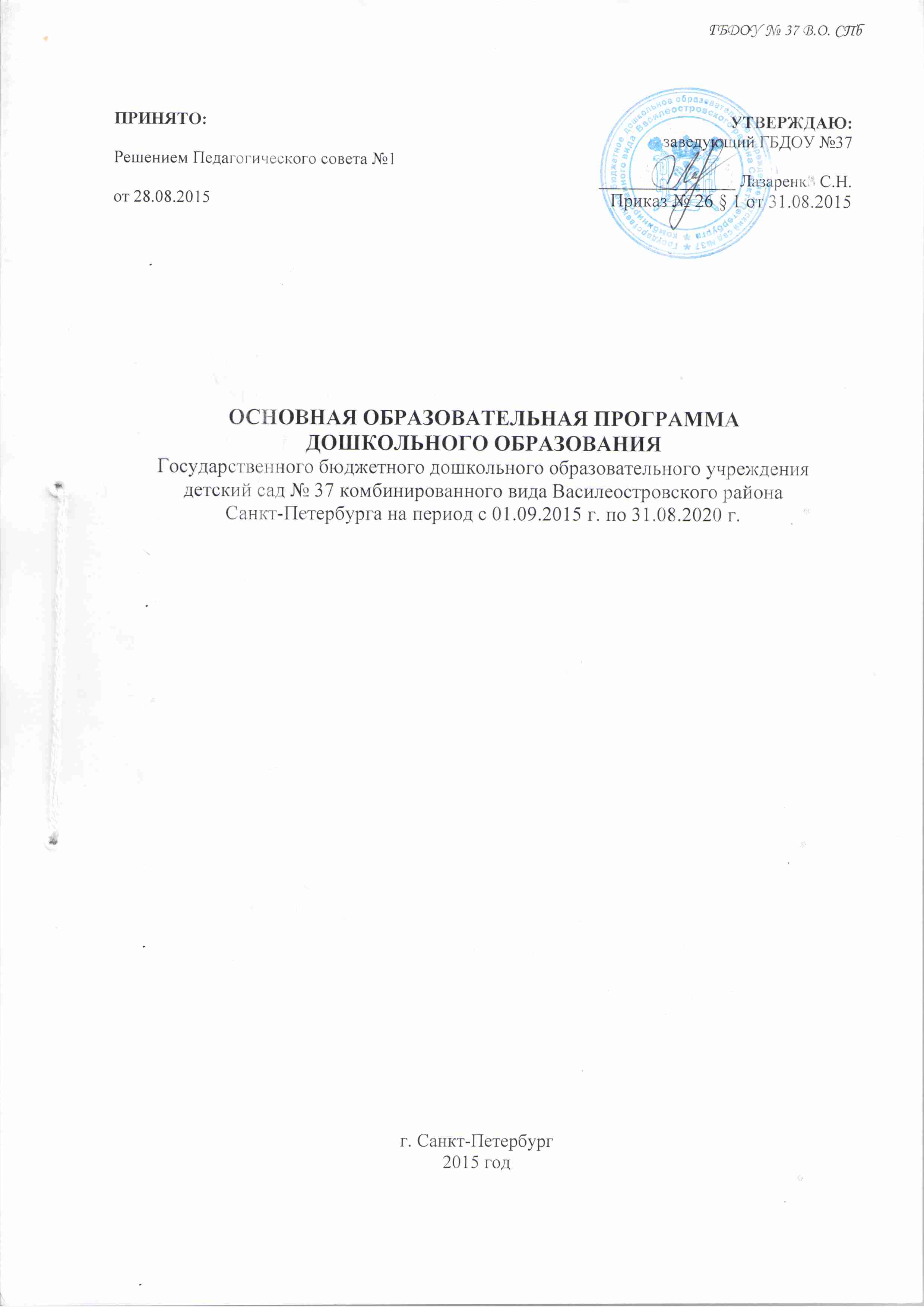 1. ЦЕЛЕВОЙ РАЗДЕЛ1.1. Пояснительная запискаДеятельность Государственного бюджетного дошкольного образовательного учреждения детского сада № 37 комбинированного вида Василеостровского  района Санкт-Петербурга (далее по тексту ГБДОУ) регламентируется следующими нормативными документами: 1.Федеральный закон от 29.12.2012 №273-ФЗ «Об образовании в Российской Федерации».2. Федеральный государственный образовательный стандарт дошкольного образования. Приказ Минобрнауки России от 17.10.2013 №1155.3. Приказ Министерства здравоохранения и социального развития Российской Федерации от 26.08.2010 №761н «Об утверждении Единого квалификационного справочника должностей руководителей, специалистов и служащих» Раздел «Квалификационные характеристики должностей работников образования».4. Постановление Главного государственного санитарного врача Российской Федерации от 15.05.2013 №26 «Об утверждении СанПиН 2.4.1.3049-13 «Санитарно-эпидемиологические требования к устройству, содержанию и организации режима работы дошкольных образовательных организаций».5. Приказ Министерства образования и науки Российской Федерации (Минобрнауки России) от 30.08.2013 №1014 «Об утверждении Порядка организации и осуществления образовательной деятельности по основным общеобразовательным программам - образовательным программам дошкольного образования».6. Методические рекомендации по реализации полномочий органов государственной власти субъектов Российской Федерации по финансовому обеспечению оказания государственных и муниципальных услуг в сфере дошкольного образования. Письмо Министерства образования и науки РФ от 01.10. 2013 №08-140Основная образовательной программы Государственного бюджетного дошкольного образовательного учреждения детского сада № 37 комбинированного вида Василеостровского  района Санкт-Петербурга (далее по тексту Программа) разработана в соответствии с ФГОС дошкольного образования и  с учетом примерной основной общеобразовательной программой дошкольного образования (Одобренной решением федерального учебно-методического объединения по общему образованию протокол от 20 мая 2015 г. № 2/15)  Программа определяет содержание и организацию образовательной деятельности в ГБДОУ и обеспечивает построение целостного педагогического процесса, направленного на полноценное всестороннее развитие ребенка – физическое, социально-коммуникативное, познавательное, речевое, художественно-эстетическое – во взаимосвязи.Программа сформирована,  как программа психолого-педагогической поддержки позитивной социализации и индивидуализации, развития личности детей дошкольного возраста, обеспечивающая разностороннее развитие воспитанников ГБДОУ с учетом их возрастных и индивидуальных особенностей, в том числе достижение ими уровня развития, необходимого и достаточного для успешного освоения ими образовательных программ начального общего образования, на основе индивидуального подхода и специфичных для детей дошкольного возраста видов деятельности.Программа направлена:на создание условий развития детей, открывающих возможности для их позитивной социализации, их личностного развития, развития инициативы и творческих способностей на основе сотрудничества со взрослыми и сверстниками и соответствующим возрасту видам деятельности;создание развивающей образовательной среды, которая представляет собой систему условий социализации и индивидуализации детей.Программа обеспечивает развитие личности, мотивации и способностей детей в различных видах деятельности по следующим направлениям  развития и образования детей:социально-коммуникативное развитие;познавательное развитие;речевое развитие;художественно-эстетическое развитие;физическое развитие.Программа является внутренним стандартом для всех участников образовательного процесса:Определяет приоритеты в содержании образования и способствует интеграции и координации деятельности всех педагогов ГБДОУ.Способствует адекватности интегративного подхода в содержании образования, взаимному «пронизыванию» различных видов предметности в разных видах и формах детской деятельности.Способствует накоплению спонтанного опыта детей в организованной обобщенной предметной среде; в специально продуманной и мотивированной самостоятельной деятельности; в реальном и опосредованном обучении.Обеспечивает реализацию права родителей на информацию об образовательных  услугах ГБДОУ, право на выбор образовательных услуг и право на гарантию качества получаемых услугПрограмма реализуется в течение всего времени пребывания детей в ГБДОУ.Программа может корректироваться в связи с изменениями:нормативно-правовой базы ГБДОУ,образовательного запроса родителей,видовой структуры групп,выходом примерных основных образовательных программ.ГБДОУ создает условия для реализации гарантированного гражданам Российской Федерации права на получение общедоступного и бесплатного дошкольного образования.1.1. Цели и задачи реализации ПрограммыЦель Программы – развитие личности детей дошкольного возраста в различных видах общения и деятельности с учетом их возрастных, индивидуальных, психологических и физиологических особенностей. Данная цель реализуется через решение следующих задач:1) охраны и укрепления физического и психического здоровья детей, в том числе их эмоционального благополучия;2) обеспечения равных возможностей для полноценного развития каждого ребенка в период дошкольного детства независимо от места жительства, пола, нации, языка, социального статуса, психофизиологических и других особенностей (в том числе ограниченных возможностей здоровья);3) обеспечения преемственности целей, задач и содержания образования, реализуемых в рамках образовательных программ различных уровней (далее - преемственность основных образовательных программ дошкольного и начального общего образования);4) создания благоприятных условий развития детей в соответствии с их возрастными и индивидуальными особенностями и склонностями, развития способностей и творческого потенциала каждого ребенка как субъекта отношений с самим собой, другими детьми, взрослыми и миром;5) объединения обучения и воспитания в целостный образовательный процесс на основе духовно-нравственных и социокультурных ценностей и принятых в обществе правил и норм поведения в интересах человека, семьи, общества;6) формирования общей культуры личности детей, в том числе ценностей здорового образа жизни, развития их социальных, нравственных, эстетических, интеллектуальных, физических качеств, инициативности, самостоятельности и ответственности ребенка, формирования предпосылок учебной деятельности;7) обеспечения вариативности и разнообразия содержания Программы и организационных форм дошкольного образования, возможности формирования Программ различной направленности с учетом образовательных потребностей, способностей и состояния здоровья детей;8) формирования социокультурной среды, соответствующей возрастным, индивидуальным, психологическим и физиологическим особенностям детей;9) обеспечения психолого-педагогической поддержки семьи и повышения компетентности родителей (законных представителей) в вопросах развития и образования, охраны и укрепления здоровья детей.1.1.2. Принципы и подходы к формированию ПрограммыПрограмма определяет обязательную часть и часть, формируемую участниками образовательных отношений для детей от 2 до 7 лет.Программа основывается на положениях:		1) фундаментальных исследований отечественной научной психолого-педагогической и физиологической школы о закономерностях развития ребенка дошкольного возраста (учет зоны ближайшего развития ребенка, непроизвольности психических процессов, сенситивных (оптимальных) периодов для развития новых качеств психики и личности дошкольника и др.);2) научных исследований, практических разработок и методических рекомендаций, содержащихся в трудах ведущих специалистов в области современного дошкольного образования;3) действующего законодательства, иных нормативных правовых актов, регулирующих деятельность системы дошкольного образования.Программа направлена на охрану и укрепление здоровья воспитанников, их всестороннее (физическое, социально-коммуникативное, познавательное, речевое, художественно-эстетическое) развитие;обеспечивает единство воспитательных, обучающих и развивающих целей и задач процесса образования детей дошкольного возраста;соответствует критериям полноты, необходимости и достаточности; предполагает построение образовательного процесса на адекватных возрасту формах работы с детьми, максимальное развитие всех специфических детских видов деятельности и, в первую очередь, игры как ведущего вида детской деятельности ребенка;обеспечивает осуществление образовательного процесса в двух основных организационных моделях, включающих: 1) совместную деятельность взрослого и детей, 2) самостоятельную деятельность детей.Программа строится на основе следующих принципов:Поддержка разнообразия детства; сохранение уникальности и самоценности детства как важного этапа в общем развитии человека. Самоценность детства – рассмотрение детства как периода жизни значимого самого по себе, без всяких условий, значимого тем, что происходит с ребенком сейчас, а не тем, что этот период есть период подготовки к следующему периоду.Полноценное проживание ребенком всех этапов детства, обогащение (амплификация) детского развития.Личностно-ориентированный и гуманистический характер взаимодействия взрослых и детей. Уважение личности ребенка.Развивающее обучение. Главная цель  дошкольного образования – развитие ребенка. Обучение, как целенаправленный, специально организованный процесс взаимодействия взрослого и ребенка, в котором происходит  передача взрослым и присвоение ребенком социального опыта, ведет за собой развитие. Таким образом, образование должно строиться в зоне ближайшего развития ребенка.Индивидуализация образования. Построение образовательной деятельности на основе индивидуальных особенностей каждого ребенка, при котором сам ребенок становится активным в выборе содержания своего образования, становится субъектом образования.Содействие и сотрудничество детей и взрослых, признание ребенка полноценным участником (субъектом) образовательных отношений.Реализация Программы в формах, специфических для детей данной возрастной группы, прежде всего в форме игры, познавательной и исследовательской деятельности, в форме творческой активности, обеспечивающей художественно-эстетическое развитие ребенка.Поддержка инициативы детей в различных видах деятельности.Сотрудничество ГБДОУ с семьей.Учет этнокультурной ситуации развития детей.Интеграция содержания дошкольного образования в соответствии с возрастными возможностями и особенностями детей, спецификой и возможностями образовательных областей. Принцип интеграции связан с возрастными особенностями детей дошкольного возраста, когдаповедение и деятельность дошкольника представляет собой «еще недостаточно дифференцированное целое» (Л.С. Выготский);«схватывание целого раньше частей позволяет ребенку «сразу» интегрально видеть предметы глазами всех людей» (В.В. Давыдов);«прежде чем знание о целостности мира будет оформлено в системе теоретических понятий ребенка, он должен воссоздать подвижный интегральный образ действительности на уровне воображения» (В.В. Давыдов, В.Т. Кудрявцев)Принцип интеграции реализуется через:интеграцию содержания дошкольного образования (интеграцию содержания различных образовательных областей и специфических видов детской деятельности по освоению образовательных областей);интегративные качества личности ребенка как результат дошкольного образования, а так же основа и единые целевые ориентиры базовой культуры ребенка дошкольного возраста;интеграцию разных типов учреждений (дошкольного, общего, дополнительного образования, социокультурных центров, библиотек, клубов) и групп детей дошкольного возраста, представляющих различные возможности для развития дошкольников и обеспечивающих их позитивную социализацию.Комплексно-тематический принцип построения образовательного процесса предполагает объединение комплекса различных видов специфических детских видов деятельности вокруг единой темы при организации образовательного процесса. При этом в качестве тем могут выступать организующие моменты, тематические недели, события, реализация проектов, сезонные явления в природе, праздники, традиции.Принцип адаптивности реализуется через:адаптивность предметно-развивающей среды ГБДОУ к потребностям ребенка дошкольного возраста, обеспечивающей комфорт ребенка, сохранение и укрепление его здоровья, полноценное развитие;адаптивность ребенка к пространству ГБДОУ и окружающему социальному миру.Учет гендерной специфики  развития детей дошкольного возраста.Программа строится на основе следующих подходов:Качественный подход (Л.С. Выготский, Ж. Пиаже) к проблеме развития психики ребенка:    Психика ребенка обладает качественно другими характеристиками, чем психика взрослого человека, и лишь в процессе онтогенетического развития она начинает обладать характеристиками взрослого человека.    Дошкольник учится в меру того, в  меру чего программа воспитателя становится его собственной программой: насколько ему интересно и понятно.    У дошкольников еще нет мотивов учения, позволяющих ему осмысленно отнестись к учению как к самостоятельному занятию. Дошкольник наилучшим способом запоминает все то, что запоминается непосредственно, непреднамеренно: в игре, во время чтения книг, по ходу различных видов деятельности.Возрастной подход  (Л.С. Выготский, А.Н. Леонтьев, Д.Б. Эльконин, Л.И. Божович, А.В. Запорожец, Ж. Пиаже) к проблеме развития психики ребенка:     Психическое развитие на каждом возрастном этапе подчиняется определенным возрастным закономерностям, а также имеет свою специфику, отличную от другого возраста.     Для каждой психической функции есть свой сенситивный период (период оптимального развития). В дошкольном возрасте доминирует развитие памяти. Запоминает то, что лежит в сфере его потребностей и интересов. Если взрослый предлагает занятие, которое не отвечает интересам и потребностям ребенка – не возникает мотивация.   «Дошкольник думает, вспоминая. Школьник думая, вспоминает»    Л.С. Выготский.Культурно-исторический подход (Л.С. Выготский) к развитию психики ребенка:    Развитие определяется как «… процесс формирования человека или личности, совершающийся путем возникновения на каждой ступени новых качеств, специфических для человека, подготовленных всем предшествующим ходом развития».Принципы:-	Принцип  активности, инициативности и субъектности в развитии ребенка.-	Учет зоны ближайшего развития (сегодняшняя зона ближайшего развития станет для ребенка уровнем его актуального развития).-	Среда является источником развития ребенка (одно и то же средовое воздействие по-разному сказывается на детях разного возраста в силу их различных возрастных особенностей).-	В качестве основных условий полноценного развития ребенка выступают: общение между ребенком и взрослым и нормальное развитие (созревание и функционирование) нервной системы ребенка.Личностный подход (Л.С. Выготский, А.Н. Леонтьев, Л.И. Божович, Д.Б. Эльконин, А.В. Запорожец) к проблеме развития психики ребенка:В дошкольном возрасте деятельность мотивируется в основном непосредственными мотивами. Предлагаемая ребенку деятельность должна быть для него осмысленной, только в этом случае она будет оказывать на него развивающее воздействие.Расширение возможностей развития психики ребенка-дошкольника за счет максимального развития всех специфических детских видов деятельности, в результате чего происходит не только интеллектуальное, но и личностное развитие ребенка.Деятельный поход (А.Н. Леонтьев, Д.Б. Эльконин, А.В. Запорожец, В.В. Давыдов) к проблеме развития психики ребенка:Деятельность рассматривается как движущая сила психического развития. В каждом возрасте существует своя ведущая деятельность, внутри которой возникают новые виды деятельности, развиваются (перестраиваются) психические процессы и возникают личностные новообразования.Игра – ведущий вид деятельности ребенка-дошкольника!В игре формируются универсальные генетические предпосылки учебной деятельности: символическая функция, воображение и фантазия, целеполагание, умственный план действия, произвольность поведения и др.1.1.3. Значимые для разработки и реализации Программы характеристикиГБДОУ работает в режиме 5-ти дневной недели с выходными днями: суббота, воскресенье и праздничные дни. Время пребывания детей: с 7.00 до 19.00 (12 часов).ГБДОУ осуществляет обучение, воспитание в интересах личности, общества, государства, обеспечивает охрану жизни и укрепление здоровья, создает благоприятные условия для разностороннего развития личности, в том числе возможность удовлетворения потребности ребенка в самообразовании и получении дополнительного образования (Устав). ГБДОУ обеспечивает обучение, воспитание и развитие детей в возрасте от 2 до 7 лет. Разделение детей на возрастные группы осуществляется в соответствии с возрастом детей В ГБДОУ функционируют следующие  возрастные группы:для детей от 2 до 3 лет (вторая группа раннего возраста);для детей от 3 до 4 лет (младшая группа);для детей от 4 до 5 лет (средняя группа);для детей от 5 до 6 лет (старшая группа);для детей от 6 до 7 лет (подготовительная группа).Анализ групп здоровья детей за 2013 – 2014 г.г.Сведения о семьях воспитанников (данные по анализу за 2013 - 2014 учебный г.)Гендерной состав дошкольников (данные по анализу за 2013 - 2014 у.г.):мальчиков, посещающих ДОУ – 68 девочек, посещающих ДОУ – 42Возрастные особенности детей с 2 до 3 лет (первая младшая группа)    На третьем году жизни продолжает развиваться предметная деятельность, ситуативное – деловое общение ребенка и взрослого; совершенствуется восприятие, речь, начальные формы произвольного поведения, игры, наглядно – действенное мышление.    Развиваются соотносительные и орудийные действия. Умение выполнять орудийные действия развивает произвольность, преобразуя натуральные формы активности в культурные на основе предлагаемой взрослым модели, которая выступает в качестве не только объекта для подражания, но и образца, регулирующего собственную активность ребенка.      В ходе совместной со взрослыми предметной деятельности продолжает развиваться понимание речи. Дети продолжают осваивать названия окружающих предметов, учатся выполнять простые словесные просьбы взрослых в пределах видимой наглядной ситуации.     Совершенствуется регуляция поведения в результате обращения взрослых к ребенку, который начинает понимать не только инструкцию, но и рассказ взрослых.      Интенсивно развивается активная речь детей. К трем годам они осваивают основные грамматические структуры, пытаются строить простые предложения, в разговоре со взрослыми используют практически все части речи. Активный словарь достигает примерно 1000-1500 слов.      К концу третьего года речь становится средством общения ребенка со сверстниками. В этом возрасте у детей формируются новые виды деятельности: игра, рисование, конструирование.     Игра носит процессуальный характер, главное в ней – действия, которые совершаются с игровыми предметами, приближенными к реальности. В середине третьего года жизни появляются действия с предметами – заместителями.     Появление собственно изобразительной деятельности обусловлено тем, что ребенок уже способен сформулировать намерение изобразить какой – либо предмет. Типичным является изображение человека в виде «головонога» - окружности и отходящих от нее линий.    Совершенствуются зрительные и слуховые ориентировки, что позволяет детям безошибочно выполнять ряд заданий: осуществлять выбор из 2-3 предметов по форме, величине и цвету; различать мелодии; петь.     Совершенствуется слуховое восприятие, прежде всего фонематический слух. К трем годам жизни дети воспринимают все звуки родного языка, но произносят их с большими искажениями.     Основной формой мышления становится наглядно – действенное. Его особенность заключается в том, что возникающие в жизни ребенка проблемные ситуации разрешаются путем реального действия с предметами.     Для детей этого возраста характерна неосознанность мотивов, импульсивность и зависимость чувств и желаний от ситуации. Дети легко заражаются эмоциональным состоянием сверстников. Однако в этот период начинает складываться и произвольность поведения. Она обусловлена развитием орудийных действий и речи. У детей появляются чувства гордости и стыда, начинают формироваться элементы самосознания, связанные с идентификацией с именем и полом. Ранний возраст завершается кризисом трех лет. Ребенок осознает себя как отдельного человека, отличного от взрослого.     У него формируется образ Я. Кризис часто сопровождается рядом отрицательных проявлений: негативизмом, упрямством, нарушением общения со взрослыми и др. Кризис может продолжаться от нескольких месяцев до двух лет.Возрастные особенности детей от 3 до 4 лет (вторая младшая группа)    В возрасте 3-4 лет ребенок постепенно выходит за пределы семейного круга. Его общение становится внеситуативным. Взрослый становится для ребенка не только членом семьи, но и выступает носителем определенной общественной функции. Желание ребенка выполнять такую же функцию приводит к противоречию с его реальными возможностями. Это противоречие разрешается через развитие игры, которая становится ведущим видом деятельности в дошкольном возрасте.      Главной особенностью игры является ее условность: выполнение одних действий с одними предметами предполагает их отнесенность к другим действиям с другими предметами. Основным содержанием игры являются действия с игрушками и предметами – заместителями. Продолжительность игры небольшая. Младшие дошкольники ограничиваются игрой с 1-2 ролями и простыми, неразвернутыми сюжетами. Игры с правилами только начинают формироваться.      Изобразительная деятельность ребенка зависит от его представлений о предмете. В этом возрасте они только начинают формироваться. Графические образы бедны. У одних детей в изображениях отсутствуют детали, у других рисунки могут быть более детализированы. Дети уже могут использовать цвет.      Большое значение для развития мелкой моторики имеет лепка. Младшие дошкольники способны под руководством взрослого вылепить простые предметы.       Известно, что аппликация оказывает положительное влияние на развитие восприятия. В этом возрасте детям доступны простейшие виды аппликации.      Конструктивная деятельность в младшем дошкольном возрасте ограничена возведением несложных построек по образцу и по замыслу.      В этом возрасте развивается перцептивная деятельность. Дети от использования предэталонов – индивидуальных единиц восприятия, переходят к сенсорным эталонам – культурно – выработанным средствам восприятия. К концу младшего дошкольного возраста дети могут воспринимать до 5 и более форм предметов и до 7 и более  цветов, способны дифференцировать предметы по величине, ориентироваться в пространстве группы детского сада, а при определенной организации образовательного процесса – и в помещении всего дошкольного учреждения.      Развиваются память и внимание. По просьбе взрослого дети могут запомнить 3-4 слова и 5-6 названий предметов. К концу года они способны запомнить значительные отрывки из любимых произведений.      Продолжает развиваться наглядно – действенное мышление. При этом преобразования ситуаций в ряде случаев осуществляется на основе целенаправленных проб с учетом желаемого результата. Дошкольники способны установить некоторые скрытые связи и отношения между предметами.      В младшем дошкольном возрасте начинает развиваться воображение, которое особенно наглядно проявляется в игре, когда одни объекты выступают в качестве заместителей других.     Взаимоотношения детей обусловлены нормами и правилами. В результате целенаправленного воздействия они могут усвоить относительно большое количество норм, которые выступают основанием для оценки собственных действий и действий других детей.     Взаимоотношения детей ярко проявляются в игровой деятельности. Они скорее играют рядом, чем активно вступают во взаимодействие. Однако уже в этом возрасте могут наблюдаться устойчивые избирательные взаимоотношения. Конфликты между детьми возникают преимущественно по поводу игрушек. Положение ребенка в группе сверстников во многом определяется мнением воспитателя.     В младшем дошкольном возрасте можно наблюдать соподчинение мотивов поведения в относительно простых ситуациях. Сознательное управление поведением только начинает складываться; во многом поведение ребенка еще ситуативно. Вместе с тем можно наблюдать и случаи ограничения собственных побуждений самим ребенком, сопровождаемые словесными указаниями. Начинает развиваться самооценка, при этом дети в значительной мере ориентируются на оценку воспитателя. Продолжает развиваться также их половая идентификация, что проявляется в характере выбираемых игрушек и сюжетов.Возрастные особенности детей с 4 до 5 лет (средняя группа)    В игровой деятельности детей среднего дошкольного возраста появляются ролевые взаимодействия. Они указывают на то, что дошкольники начинают отделять себя от принятой роли. В процессе игры роли могут меняться. Игровые действия начинают выполняться не ради них самих, а ради смысла игры. Происходит разделение игровых и реальных взаимодействий детей.     Значительное развитие получает изобразительная деятельность. Рисунок становится предметным и детализированным. Графическое изображение человека характеризуется наличием туловища, глаз, рта, носа, волос, иногда одежды и ее деталей. Совершенствуется техническая сторона изобразительной деятельности. Дети могут рисовать основные геометрические фигуры, вырезать ножницами, наклеивать изображения на бумагу и т.д.      Усложняется конструирование. Постройки могут включать 5-6 деталей. Формируются навыки конструирования по собственному замыслу, а также планирование последовательности действий.      Двигательная сфера ребенка характеризуется позитивными изменениями мелкой и крупной моторики. Развиваются ловкость, координация движений. Дети  лучше удерживают равновесие, перешагивают через небольшие преграды. Усложняются игры с мячом.      К концу среднего дошкольного возраста восприятие становится более развитым. Они оказываются способными назвать форму, на которую похож тот или иной предмет. Могут вычленять в сложных объектах простые формы и из простых форм воссоздавать сложные объекты. Дети способны упорядочить группы предметов по сенсорному признаку – величине, цвету; выделить такие параметры как высота, длина и ширина. Совершенствуется ориентация в пространстве.      Возрастает объем памяти. Дети запоминают до 7-8 названий предметов. Начинает складываться произвольное запоминание: дети способны принять задачу на запоминание, помнят поручения взрослых, могут выучить небольшое стихотворение и т.д.      Начинает развиваться образное мышление. Дети оказываются способными использовать простые схематизированные изображения для решения несложных задач. Дошкольники могут строить по схеме, решать лабиринтные задачи. Развивается предвосхищение. На основе пространственного расположения объектов дети могут сказать, что произойдет в результате их  взаимодействия. Однако при этом им трудно встать на позицию другого наблюдателя и во внутреннем плане совершить мысленное преобразование образа.      Продолжает развиваться воображение. Формируются такие его способности, как оригинальность и произвольность. Дети могут самостоятельно придумать небольшую сказку на заданную тему.     Увеличивается устойчивость внимания. Ребенку оказывается доступной сосредоточенная деятельность в течение 15-20 минут. Он способен удерживать в памяти при выполнении каких – либо действий несложное условие.     В среднем дошкольном возрасте улучшается произношение звуков и дикция. Речь становится предметом активности детей. Они удачно имитируют голоса животных, интонационно выделяют речь тех или иных персонажей. Интерес вызывают ритмическая структура речи, рифмы.    Развивается грамматическая сторона речи. Дошкольники занимаются  словотворчеством на основе грамматических правил. Речь детей при взаимодействии друг с другом носит ситуативный характер, а при общении со взрослым становится внеситуативной.    Изменяется содержание общения ребенка и взрослого. Оно выходит за пределы конкретной ситуации, в которой оказывается ребенок. Ведущим становится познавательный мотив. Информация, которую ребенок получает в процессе общения, может быть сложной и трудной для понимания, но она вызывает у него интерес.    У детей формируется потребность в уважении со стороны взрослого, для них оказывается чрезвычайно важной его похвала. Повышенная обидчивость представляет собой возрастной феномен.     Взаимоотношения со сверстниками характеризуются избирательностью, которая выражается в предпочтении одних детей другим. Появляются постоянные партнеры по играм. В группах начинают выделяться лидеры. Появляется конкурентность, соревновательность. Последняя важна для сравнения себя с другими, что ведет к развитию образа Я ребенка, его детализации.      Основные достижения возраста связаны с развитием игровой деятельности; появлением ролевых и реальных взаимодействий; с развитием изобразительной деятельности; конструированием по замыслу, планированием; совершенствованием восприятия, развитием образного мышления и воображения, эгоцентричностью  познавательной позиции; развитием памяти, внимания, речи, познавательной мотивации, совершенствования восприятия; формированием потребности в уважении со стороны взрослого, появлением обидчивости, конкурентности, соревновательности со сверстниками; дальнейшим развитием образа Я ребенка, его детализацией.Возрастные особенности развития детей с 5 до 6 лет (старшая группа)    Дети шестого года жизни уже могут распределять роли до начала игры и строить свое поведение, придерживаясь роли. Игровое взаимодействие сопровождается речью, соответствующей и по содержанию, и интонационно взятой роли. Дети начинают осваивать социальные отношения и понимать подчиненность позиций в различных видах деятельности взрослых, одни роли становятся для них более привлекательными, чем другие.    При распределении ролей могут возникать конфликты, связанные с субординацией ролевого поведения. Действия детей в играх становятся разнообразными.    Развивается изобразительная деятельность детей. Это возраст наиболее активного рисования. В течение года дети способны создать до 2000 рисунков. Рисунки могут быть самыми разными по содержанию: это и жизненные впечатления детей, и воображаемые ситуации, и иллюстрации к книгам и фильмам. Обычно рисунки представляют собой схематичные изображения различных объектов, но могут отличаться оригинальностью композиционного решения, передавать статичные и динамичные отношения. Рисунки приобретают сюжетный характер; достаточно часто встречаются многократно повторяющиеся сюжеты с небольшими или, напротив, существенными изменениями. Изображение человека становится более детализированным и пропорциональным. По рисунку можно судить о половой принадлежности и эмоциональном состоянии  изображенного человека.    Конструирование характеризуется умением анализировать условия, в которых протекает эта деятельность. Дети используют и называют различные детали деревянного конструктора. Могут заменить детали постройки в зависимости от имеющегося материала. Овладевают обобщенным способом обследования образца. Дети способны выделять основные части предлагаемой постройки. Конструктивная деятельность может осуществляться на основе схемы, по замыслу и по условиям. Появляется конструирование в ходе совместной деятельности.
     Дети могут конструировать из бумаги, складывая ее в несколько раз (2,4,6 сгибаний); из природного материала. Они осваивают два способа конструирования: 1) от природного материала к художественному образу (в том числе ребенок «достраивает» природный материал до целостного образа, дополняя его различными деталями); 2) от художественного образа к природному материалу (в этом случае ребенок подбирает необходимый материал, для того чтобы воплотить образ).    Продолжает совершенствоваться восприятие цвета, формы и величины, строения предметов; систематизируются представления детей. Они называют не только основные цвета и их оттенки, но и промежуточные цветовые оттенки; форму прямоугольников, овалов, треугольников. Воспринимают величину объектов, легко выстраивают в ряд – по возрастанию или убыванию – до 10 различных предметов.    В старшем дошкольном возрасте продолжает развиваться образное мышление. Дети способны не только решить задачу в наглядном плане, но и совершить преобразование объекта, указать, в какой последовательности объекты вступят во взаимодействие и т.д.    Однако подобные решения окажутся правильными, если дети будут применять адекватные мыслительные средства. Среди них можно выделить схематизированные представления, которые возникают в процессе наглядного моделирования; комплексные представления, отражающие представления детей о системе признаков, которыми могут обладать объекты, а также представления, отражающие стадии преобразования различных объектов и явлений (представления о цикличности изменений): представления о смене времен года, дня и ночи, об увеличении и уменьшении объектов в результате различных воздействий, представления о развитии и т.д.    Продолжают совершенствоваться обобщения, что является основой словесно – логического мышления. В дошкольном возрасте у детей еще отсутствуют представления о классах объектов. Дети группируют объекты по признакам, которые могут изменяться, однако начинают формироваться операции логического сложения и умножения классов. Старшие дошкольники при группировке объектов могут учитывать два признака: цвет и форму (материал) и т.д.    Развитие воображения в этом возрасте позволяет детям сочинять достаточно оригинальные и последовательно разворачивающиеся истории. Воображение будет активно развиваться лишь при условии проведения специальной работы по его активации.     Продолжают развиваться устойчивость, распределение, переключаемость внимания. Наблюдается переход от непроизвольного к произвольному вниманию.      Продолжает совершенствоваться речь, в том числе ее звуковая сторона. Дети могут правильно воспроизводить шипящие, свистящие и сонорные звуки. Развиваются фонематический слух, интонационная выразительность речи при чтении стихов в сюжетно – ролевой игре и в повседневной жизни.    Совершенствуется грамматический строй речи. Дети используют практически все части речи, активно занимаются словотворчеством. Богаче становится лексика: активно используются синонимы и антонимы.    Развивается связная речь. Дети могут пересказывать, рассказывать по картинке, передавая не только главное, но и детали.    Достижения этого возраста характеризуются распределением ролей в игровой деятельности; структурированием игрового пространства; дальнейшем развитием изобразительной деятельности, отличающейся высокой продуктивностью; применением в конструировании обобщающего способа обследования образца; усвоением обобщенных способов изображения предметов одинаковой формы.    Восприятие характеризуется анализом сложных форм объектов; развитие мышления сопровождается освоением мыслительных средств (схематизированные представления, комплексные представления, представления о цикличности изменений); развиваются умение обобщать, причинное мышление, воображение, произвольное внимание, речь, образ Я.Возрастные особенности детей с 6 до 7 лет (подготовительная к школе группа)    В сюжетно-ролевых играх дети начинают осваивать сложные взаимодействия людей, отражающие характерные значимые жизненные ситуации (свадьбу, рождение ребенка, болезнь и т.д.).    Игровые действия становятся более сложными, обретают особый смысл, который не всегда открывается взрослому. Игровое пространство усложняется. В нем может быть несколько центров, каждый из которых поддерживает свою сюжетную линию. При этом дети способны отслеживать поведение партнеров по всему игровому пространству и менять свое поведение в зависимости от места в нем.     Образы из окружающей жизни и литературных произведений, передаваемые детьми в изобразительной деятельности, становятся сложнее. Рисунки приобретают более детализированный характер, обогащается их цветовая гамма. Более явными становятся различия между рисунками мальчиков и девочек (мальчики чаще изображают технику, космос, военные действия и т.д., а девочки обычно рисуют женские образы: принцесс, балерин, моделей и т.д.).Часто встречаются и бытовые сюжеты: мама и дочка, комната и т.д.     Изображение человека становится более детализированным и пропорциональным. Появляются пальцы на руках, глаза, рот, нос, брови, подбородок. Одежда может быть украшена различными деталями.     При правильном подходе у детей формируются художественно – творческие способности в изобразительной деятельности.     Дети подготовительной к школе группы в значительной степени освоили конструирование из строительного материала. Они свободно владеют обобщенными способами анализа, как изображений, так и построек; не только анализируют основные конструктивные особенности различных деталей, но и определяют их форму на основе сходства со знакомыми им объемными предметами. Свободные постройки  становятся симметричными и пропорциональными, их строительство осуществляется на основе зрительной ориентировки.      Дети быстро и правильно подбирают материал. Они достаточно точно представляют себе последовательность, в которой будет осуществляться постройка, и материал, который понадобится  для ее выполнения; способны выполнять различные по степени сложности постройки, как по собственному замыслу, так и по условиям.      В этом возрасте дети уже могут освоить сложные формы сложения из листа бумаги и придумывать собственные, но этому их нужно специально обучать. Данный вид деятельности не просто доступен детям – он важен для углубления их пространственных представлений.      Усложняется конструирование из природного материала. Дошкольникам уже доступны целостные композиции по предварительному замыслу, которые могут передавать  сложные отношения, включать фигуры людей и животных.      У детей продолжает развиваться восприятие, однако они не всегда могут одновременно учитывать несколько различных признаков.       Развивается образное мышление, однако воспроизведение метрических отношений затруднено. Это легко проверить, предложив детям воспроизвести на листе бумаги образец, на котором нарисованы 9 точек, расположенных не на одной прямой. Как правило, дети не воспроизводят метрические отношения между точками: при наложении рисунков друг на друга точки детского рисунка не совпадают с точками образца.       Продолжают развиваться навыки обобщения и рассуждения, но они в значительной степени еще ограничиваются наглядными признаками ситуации.       Продолжает развиваться воображение, однако часто приходится констатировать снижение развития воображения в этом возрасте в сравнении со старшей группой. Это можно объяснить различными влияниями, в том числе и средств массовой информации, приводящими к стереотипности детских образов.        Продолжает развиваться внимание дошкольников, оно становится произвольным. В некоторых видах деятельности время произвольного сосредоточения достигает 30 минут.        У дошкольников продолжает развиваться речь: ее звуковая сторона, грамматический строй, лексика. Развивается связная речь. В высказываниях детей отражаются как расширяющийся словарь, так и характер обобщений, формирующихся в этом возрасте. Дети начинают активно употреблять обобщающие существительные, синонимы, антонимы, прилагательные и т.д.        В результате правильно организованной образовательной работы у дошкольников развиваются диалогическая и некоторые виды монологической речи.       В подготовительной к школе группе завершается дошкольный возраст. Его основные достижения связаны с освоением мира вещей как предметов человеческой культуры; освоением форм позитивного общения с людьми; развитием половой идентификации, формированием позиции школьника.       К концу дошкольного возраста ребенок обладает высоким уровнем познавательного и личностного развития, что позволяет ему в дальнейшем успешно учиться в школе.1.2. Планируемые результаты освоения программыРезультаты освоения Программы представлены в виде целевых ориентиров дошкольного образования, которые являют собой социально-нормативные возрастные характеристики возможных достижений ребенка на этапе завершения уровня дошкольного образования. Специфика дошкольного детства (гибкость, пластичность развития ребенка, высокий разброс вариантов его развития, его непосредственность и непроизвольность), а также системные особенности дошкольного образования (необязательность уровня дошкольного образования в Российской федерации, отсутствие возможности вменения ребенку какой-либо ответственности за результат) делают неправомерными требования от ребенка дошкольного возраста конкретных образовательных достижений и обусловливают необходимость определения результатов освоения Программы в виде целевых ориентиров.В соответствии с ФГОС ДО целевые ориентиры на подлежат непосредственной оценке, в том числе, в виде педагогической диагностики (мониторинга), и не являются основанием для их формального сравнения с реальными достижениями детей. Они не являются основой объективной оценки соответствия установленным требованиям образовательной деятельности и подготовки воспитанников. Освоение Программы не сопровождается проведением промежуточной аттестации и итоговой аттестации воспитанников.Целевые ориентиры образования в раннем возрасте:Ребенок интересуется окружающими предметами и активно действует с ними; эмоционально вовлечен в действия с игрушками и другими предметами, стремится проявлять настойчивость в достижении результата своих действий.Использует специфические, культурно фиксированные предметные действия, знает название бытовых предметов (ложки, расчески, карандаша и пр.) и умеет пользоваться ими. Владеет простейшими навыками самообслуживания; стремится проявлять самостоятельность в бытовом и игровом поведении.Владеет активной и пассивной речью, включенной в общение, может обращаться с вопросами и просьбами, понимает речь взрослых; знает названия окружающих предметов и игрушек.Стремится к общению со взрослыми и активно подражает им в движениях и действиях; появляются игры, в которых ребенок воспроизводит действия взрослого.Проявляет интерес к сверстникам, наблюдает за их действиями и подражает им.Проявляет интерес к стихам, песням и сказкам, рассматриванию картинки, стремится двигаться под музыку; эмоционально откликается на различные произведения культуры и искусства.У ребенка развита крупная моторика, он стремится осваивать различные виды движений (бег, лазание, перешагивание и пр.).У ребенка сформированы умения и навыки, необходимые для осуществления различных видов детской деятельности.Целевые ориентиры на этапе завершения дошкольного образования:Ребенок овладевает основными культурными способами деятельности, проявляет инициативу и самостоятельность в разных видах деятельности – игре, общении, познавательно-исследовательской деятельности, конструировании и др.; способен выбирать себе род занятий, участников по совместной деятельности.Ребенок обладает установкой положительного отношения к миру, другим людям и самому себе, обладает чувством собственного достоинства, активно взаимодействует со сверстниками и взрослыми, участвует в совместных играх. Способен договариваться, учитывать интересы и чувства других, сопереживать неудачам и радоваться успехам других, адекватно проявляет свои чувства, в том числе чувство веры в себя, старается разрешать конфликты.Ребенок обладает развитым воображением, которое реализуется в разных видах деятельности, и прежде всего, в игре; ребенок владеет разными формами и видами игры, различает условную и реальную ситуации, умеет подчиняться разным правилам и социальным нормам.Ребенок достаточно хорошо владеет устной речью, может выражать свои мысли и желания, может использовать речь для выражения своих мыслей, чувств и желаний, построения речевого высказывания в ситуации общения, может выделять звуки в словах, у ребенка складываются предпосылки грамотности.У ребенка развита крупная и мелкая моторика; он подвижен, вынослив, владеет основными движениями, может контролировать свои движения и управлять ими.Ребенок способен к волевым усилиям, может следовать социальным нормам поведения и правилам в разных видах деятельности, во взаимоотношениях со взрослыми и сверстниками, может соблюдать правила безопасного поведения и личной гигиены.Ребенок проявляет любознательность, задает вопросы взрослым и сверстниками, интересуется причинно-следственными связями, пытается самостоятельно придумывать объяснения явлениям природы и поступкам людей; склонен наблюдать и экспериментировать. Обладает начальными знаниями о себе, о природном и социальном мире, в котором он живет; знаком с произведениями детской литературы, обладает элементарными представлениями из области живой природы, естествознания, математики, истории и т.п.; ребенок способен к принятию собственных решений, опираясь на свои знания и умения в различных видах деятельности.У ребенка сформированы умения и навыки, необходимые для осуществления различных видов детской деятельности.Целевые ориентиры выступают основаниями преемственности дошкольного и начального общего образования. При соблюдении требований к условиям реализации Программы настоящие целевые ориентиры предполагают формирование у детей дошкольного возраста предпосылок учебной деятельности на этапе завершения ими дошкольного образования.2. СОДЕРЖАТЕЛЬНЫЙ РАЗДЕЛ2.1.  Образовательная деятельность в соответствии с направлениями развития ребенка (в пяти образовательных областях)Описание образовательной деятельности в соответствии с направлениями развития ребенка соответствует примерной общеобразовательной программы «От рождения до школы» под редакцией Н.Е. Вераксы, Т.С. Комаровой, М.А. Васильевой М.:«МОЗАИКА-СИНТЕЗ, 2014. - 368 с. (http://www.firo.ru/?page_id=11684).	В соответствии с п. 2.12 ФГОС ДО данное содержание обязательной части Программы оформлено в виде ссылки на вышеупомянутую примерную программу.Образовательная область «Социально-коммуникативное развитие»Направления социально-коммуникативного развития детей (стр.46-63)Цель: позитивная социализация детей дошкольного возраста, приобщение детей к социокультурным нормам, традициям семьи, общества и государства.Задачи:Создание условий для усвоения норм и ценностей, принятых в обществе, включая моральные и нравственные ценности.Развитие общения и взаимодействия ребенка со взрослыми и сверстниками; становление самостоятельности, целенаправленности и саморегуляции собственных действий.Развитие социального и эмоционального интеллекта, эмоциональной отзывчивости, сопереживания, формирование готовности к совместной деятельности со сверстниками, формирование уважительного отношения и чувства принадлежности к своей семье и к сообществу детей и взрослых в Организации.Формирование позитивных установок к различным видам труда и творчества.Формирование основ безопасного поведения в быту, социуме, природе.Основные направления:Социализация, развитие общения, нравственное воспитаниеОсновные цели и задачи:Усвоение норм и ценностей, принятых в обществе, воспитание моральных и нравственных качеств ребенка, формирование умения правильно оценивать свои поступки и поступки сверстников.Развитие общения и взаимодействия ребенка с взрослыми и сверстниками, развитие социального и эмоционального интеллекта, эмоциональной отзывчивости, сопереживания, уважительного и доброжелательного отношения к окружающим.Формирование готовности детей к совместной деятельности, развитие умения договариваться, самостоятельно разрешать конфликты со сверстниками.Ребенок в семье и сообществе, патриотическое воспитание. Основные цели и задачи:Формирование образа Я, уважительного отношения и чувства принадлежности к своей семье и к сообществу детей и взрослых в организации.Формирование гендерной, семейной, гражданской принадлежности; воспитание любви к Родине, гордости за ее достижения, патриотических чувств.Самообслуживание, самостоятельность, трудовое воспитание. Основные цели и задачи:Развитие навыков самообслуживания; становление самостоятельности, целенаправленности и саморегуляции собственных действий.Воспитание культурно-гигиенических навыков.Формирование позитивных установок к различным видам труда и творчества, воспитание положительного отношения к труду, желания трудиться.Воспитание ценностного отношения к собственному труду, труду других людей и его результатам. Формирование умения ответственно относиться к порученному заданию (умение и желание доводить дело до конца, стремление сделать его хорошо).Формирование первичных представлений о труде взрослых, его роли в обществе и жизни каждого человека.Формирование основ безопасности. Основные цели и задачи:Формирование первичных представлений о безопасном поведении в быту, социуме, природе. Воспитание осознанного отношения к выполнению правил безопасности.Формирование осторожного и осмотрительного отношения к потенциально опасным для человека и окружающего мира природы ситуациям.Формирование представлений о некоторых типичных опасных ситуациях и способах поведения в них.Формирование элементарных представлений о правилах безопасности дорожного движения; воспитание осознанного отношения к необходимости выполнения этих правил.В соответствии с ФГОС ДО при построении системы социально-коммуникативного развития ребенка особое внимание уделяется современной социокультурной ситуации развития ребенка, которая предъявляет ряд требований к построению образовательного процесса и отбору содержания образования.Современная социокультурная среда развитияБольшая открытость мира и открытость его познания для ребенка, больше источников информации (телевидение, Интернет, большое количество игр и игрушек), и в то же время данная информация зачастую носит весьма агрессивный характер.Культурная неустойчивость окружающего мира, смешение культур в совокупности с многоязычностью, как следствие разнообразие и иногда противоречивость предлагаемых разными культурами образцов поведения и образцов отношения к окружающему миру.Сложность окружающей среды с технологической точки зрения, в связи с чем,  нарушаются устоявшиеся традиционные схемы передачи знаний и опыта от взрослых детям. Необходимо формирование уже на этапе дошкольного детства универсальных, комплексных качеств личности ребенка.Быстрая изменяемость окружающего мира, в связи с чем необходимо понимание ребенком важности и неважности (второстепенности) информации. Необходим четкий отбор содержания дошкольного образования. Как следствие усиливается роль взрослого в защите ребенка от негативного воздействия излишних источников познания.Агрессивность окружающей среды и ограниченность механизмов приспособляемости человеческого организма к быстро изменяющимся условиям, наличие многочисленных вредных для здоровья факторов, которые оказывают негативное влияние на здоровье ребенка – как физическое, так и психическое. Возрастает роль инклюзивного образования, следствием которого должно стать формирование у детей норм поведения, исключающих пренебрежительное отношение к детям с ограниченными возможностями.Образовательная область «Познавательное развитие»Направления познавательно - речевого  развития детей (стр.63-90)Цель: развитие познавательных способностей и познавательных интересов детей. Задачи: Развитие интересов детей, любознательности и познавательной мотивации. Формирование познавательных действий, становление сознания. Развитие воображения и творческой активности. Формирование первичных представлений о себе, других людях, объектах окружающего мира, их свойствах и отношениях (форме, цвете, размере, материале, звучании, ритме, тепе, количестве, числе, части и целом, пространстве и времени, движении и покое, причинах и следствиях и др.), Формирование первичных представлений о малой родине и Отечестве, представлений о социокультурных ценностях нашего народа, об отечественных традициях и праздниках, о планете Земля как общем доме людей, об особенностях природы, многообразии стран и народов мира. Основные направления:Развитие познавательно-исследовательской деятельности. Основные цели и задачи:Развитие познавательных интересов детей, расширение опыта ориентировки в окружающем, сенсорное развитие, развитие любознательности и познавательной мотивации; формирование познавательных действий, становление сознания; развитие воображения и творческой активности.Формирование первичных представлений об объектах окружающего мира, о свойствах и отношениях объектов окружающего мира (форме, цвете, размере, материале, звучании, ритме, темпе, причинах и следствиях и др.).Развитие восприятия, внимания, памяти, наблюдательности, способности анализировать, сравнивать, выделять характерные, существенные признаки предметов и явлений окружающего мира; умения устанавливать простейшие связи между предметами и явлениями, делать простейшие обобщения.Приобщение к социокультурным ценностям. Основные цели и задачи:Ознакомление с окружающим социальным миром, расширение кругозора детей, формирование целостной картины мира.Формирование первичных представлений о малой родине и Отечестве, представлений о социокультурных ценностях нашего народа, об отечественных традициях и праздниках.Формирование элементарных представлений о планете Земля как общем доме людей, о многообразии стран и народов мира.Формирование элементарных математических представлений. Основные цели и задачи:Формирование элементарных математических представлений, первичных представлений об основных свойствах и отношениях объектов окружающего мира: форме, цвете, размере, количестве, числе, части и целом, пространстве и времени.Ознакомление с миром природы.Основные цели и задачи:Ознакомление с природой и природными явлениями. Развитие умения устанавливать причинно-следственные связи между природными явлениями. Формирование первичных представлений о природном многообразии планеты Земля. Формирование элементарных экологических представлений. Формирование понимания того, что человек — часть природы, что он должен беречь, охранять и защищать ее что в природе все взаимосвязано, что жизнь человека на Земле во многом зависит от окружающей среды. Воспитание умения правильно вести себя в природе. Воспитание любви к природе, желания беречь ее.Образовательная область «Речевое развитие».Направления речевого  развития детей (стр. 90 - 101)Цель: формирование устной речи и навыков речевого общения с окружающими на основе овладения литературным языком своего народа. Задачи: Владение речью как средством общения. Обогащение активного словаря. Развитие связной, грамматически правильной диалогической и монологической речи. Развитие речевого творчества. Развитие звуковой и интонационной культуры речи, фонематического слуха. Знакомство с книжной культурой, детской литературой, понимание на слух текстов различных жанров детской литературы. Формирование звуковой аналитико – синтетической активности, как предпосылки обучения грамоте. Основные направления:Развитие речи. Основные цели и задачи:Развитие свободного общения с взрослыми и детьми, овладение конструктивными способами и средствами взаимодействия с окружающими.Развитие всех компонентов устной речи детей: грамматического строя речи, связной речи — диалогической и монологической форм; формирование словаря, воспитание звуковой культуры речи.Практическое овладение воспитанниками нормами речи.Художественная литература.Основные цели и задачи:Воспитание интереса и любви к чтению; развитие литературной речи.Воспитание желания и умения слушать художественные произведения, следить за развитием действия.Образовательная область «Художественно - эстетическое развитие».Направления художественно-эстетического развития детей (стр. 101-128)Цель: Формирование интереса к эстетической стороне окружающей действительности, эстетического отношения к предметам и явлениям окружающего мира, произведениям искусства; воспитание интереса к художественно-творческой деятельности. Задачи: Развитие предпосылок ценностно – смыслового восприятия и понимания произведений искусства (словесного, музыкального, изобразительного), мира природы. Становление эстетического отношения к окружающему миру. Формирование элементарных представлений о видах искусства. Восприятие музыки, художественной литературы, фольклора. Стимулирование сопереживания персонажам художественных произведений. Реализация самостоятельной творческой деятельности детей (изобразительной, конструктивно-модельной, музыкальной и др.) Основные направления:Приобщение к искусству. Основные цели и задачи:Развитие эмоциональной восприимчивости, эмоционального отклика на литературные и музыкальные произведения, красоту окружающего мира, произведения искусства.Приобщение детей к народному и профессиональному искусств (словесному, музыкальному, изобразительному, театральному, к архитектуре) через ознакомление с лучшими образцами отечественного и мирового искусства; воспитание умения понимать содержание произведений искусства.Формирование элементарных представлений о видах и жанрах искусства, средствах выразительности в различных видах искусства.Изобразительная деятельность. Основные цели и задачи:Развитие интереса к различным видам изобразительной деятельности; совершенствование умений в рисовании, лепке, аппликации, художественном труде.Воспитание эмоциональной отзывчивости при восприятии произведений изобразительного искусства.Воспитание желания и умения взаимодействовать со сверстниками при создании коллективных работ.Конструктивно-модельная деятельность. Основные цели и задачи:Приобщение к конструированию; развитие интереса к конструктивной деятельности, знакомство с различными видами конструкторов.Воспитание умения работать коллективно, объединять свои поделки в соответствии с общим замыслом, договариваться, кто какую часть работы будет выполнять.Музыкально-художественная деятельность. Основные цели и задачи:Приобщение к музыкальному искусству; формирование основ музыкальной культуры, ознакомление с элементарными музыкальными понятиями, жанрами; воспитание эмоциональной отзывчивости при восприятии музыкальных произведений.Развитие музыкальных способностей: поэтического и музыкального слуха, чувства ритма, музыкальной памяти; формирование песенного, музыкального вкуса.Воспитание интереса к музыкально-художественной деятельности, совершенствование умений в этом виде деятельности.Развитие детского музыкально-художественного творчества, реализация самостоятельной творческой деятельности детей; удовлетворение потребности в самовыражении.Образовательная область «Физическое развитие».Направления речевого  развития детей (стр. 128-135)Цель: охрана и укрепление физического и психического здоровья детей, их эмоционального благополучия.Задачи:Приобретение опыта в двигательной деятельности.Формирование начальных представлений о некоторых видах спорта.Становление целенаправленности и саморегуляции в двигательной сфере. Становление ценностей здорового образа жизни, овладение его элементарными нормами и правилами. Основные направления:Формирование начальных представлений о здоровом образе жизни.Основные цели и задачи:Формирование у детей начальных представлений о здоровом образе жизни.Физическая культура. Основные цели и задачи:Сохранение, укрепление и охрана здоровья детей; повышение умственной и физической работоспособности, предупреждение утомления.Обеспечение гармоничного физического развития, совершенствование умений и навыков в основных видах движений, воспитание красоты, грациозности, выразительности движений, формирование правильной осанки.Формирование потребности в ежедневной двигательной деятельности. Развитие инициативы, самостоятельности и творчества в двигательной активности, способности к самоконтролю, самооценке при выполнении движений.Развитие интереса к участию в подвижных и спортивных играх и физических упражнениях, активности в сам самостоятельной двигательной деятельности; интереса и любви к спорту.2.2. Вариативные формы, способы, методы и средства реализации Программы с учетом возрастных и индивидуальных особенностей воспитанниковПарциальная программа художественного воспитания, обучения и развития детей 2-7 лет «Цветные ладошки» Автор: Лыкова И.А.Авторская программа художественного воспитания, обучения и развития детей 2-7 лет «Цветные ладошки» (формирование эстетического отношения и художественно-творческое развитие в изобразительной деятельности) представляет вариант реализации базисного содержания и специфических задач художественно-эстетического образования детей в изобразительной деятельности.Программа «Цветные ладошки» содержит систему занятий по лепке, аппликации и рисованию для всех возрастных групп ДОУ (задачи, планирование, конспекты занятий).Цели программы — художественное воспитание и развитие детей путем приобщения к духовному миру отечественной культуры; формирование глубоких и доверительных отношений детей и воспитателей в процессе совместной художественной деятельности.Задачи программы: постижение художественного образа произведений изобразительного искусства путем последовательного изучения произведения, мастера, эпохи; открытие в художественном образе произведения искусства духовного мира его творца; построение целостной картины отечественной художественной культуры, ее стилевой, тематической и духовно-нравственной уникальности; развитие в процессе художественной деятельности способности к сочувствию, пониманию, сопереживанию; формирование доброжелательного психологического климата, создания безоценочных взаимоотношений.Интеграция. Новая педагогическая стратегия – взаимосвязь познавательной и продуктивной деятельности детей.Преемственность. Единое творческое пространство – система развивающих занятий по рисованию лепке аппликации с детьми 2-7 лет на основе планирования.Инновации. Полное обеспечение педагогической технологии современными пособиями – учебными наглядно – методическими и практическими.Реализация Программы основывается на трех составляющих:Непосредственно образовательная деятельность.Образовательная деятельность, осуществляемая в ходе режимных моментов и специально организованных мероприятий.Свободная (нерегламентированная) деятельность воспитанников.Методы:метод пробуждения ярких эстетических эмоций и переживаний с целью овладения даром сопереживания; метод побуждения к сопереживанию, эмоциональной    отзывчивости     на прекрасное в окружающем мире; метод эстетического убеждения  (По мысли А.В. Бакушинского «Форма, колорит, линия, масса и пространство, фактура должны убеждать собою непосредственно, должны быть самоценны, как чистый эстетический факт».); метод сенсорного насыщения (без сенсорной основы немыслимо приобщение детей к художественной культуре); метод эстетического выбора («убеждения красотой»), направленный  на формирование эстетического вкуса; » метод разнообразной  художественной практики;метод сотворчества (с педагогом, народным мастером, художником, сверстниками);метод нетривиальных (необыденных) творческих ситуаций, пробуждающих интерес к художественной деятельности;метод эвристических и поисковых ситуаций.Авторская программа художественного воспитания и развития детей 2-7 лет «Цветные ладошки» включает систематизированный комплекс учебно-методических изданий и современного наглядного материала (демонстрационного и раздаточного).К учебно-методическим изданиям относятся:разработки занятий по изобразительной деятельности и художественному труду для всех возрастных групп детского сада. Для каждой возрастной группы издан отдельный сборник «Изобразительная деятельность в детском саду: планирование, конспекты, занятия, методические рекомендации», включающий примерное планирование занятий по рисованию, лепке и аппликации на учебный год и конкретные разработки занятий с иллюстрациями, представляющими варианты образов и композиций, а также основные способы и приёмы создания выразительного образа.Журнал "Мастерилка" для всех возрастных групп - использование для свободной деятельности, совместной деятельности с взрослыми.Демонстрационный материал.2.3. Особенности образовательной деятельности разных видов и культурных практикСреди культурных практик, используемых в ГБДОУ выделяются практики организованной образовательной деятельности с детьми. Они могут быть разными по форме. Формы организованной образовательной деятельности  (Н.А.Виноградова)     В процессе организованной образовательной деятельности, так же, как и в процессе образовательной деятельности в ходе режимных моментов реализуются различные виды деятельности:Каждому виду деятельности соответствуют формы работы с детьми: С учётом особенностей социализации дошкольников и механизмов освоения социокультурного опыта можно выделить следующие группы методов реализации Программы: методы мотивации и стимулирования развития у детей первичных представлений и приобретения детьми опыта поведения и деятельности; методы создания условий, или организации развития у детей первичных представлений и приобретения детьми опыта поведения и деятельности; методы, способствующие осознанию детьми первичных представлений и опыта поведения и деятельности. В рамках реализации системно - деятельного подхода в дошкольной образовательной организации используются следующие технологии организации образования: Технология проектной деятельности Проектная деятельность — это создание воспитателем таких условий, которые позволяют детям самостоятельно или совместно со взрослым открывать новый практический опыт, добывать его экспериментальным, поисковым путем, анализировать его и преобразовывать.Проектная деятельность дошкольников может быть условно разделена на три вида: познавательно-исследовательского, игрового и творческого характера. По продолжительности проекты бывают краткосрочными (от 1 недели до нескольких месяцев) и долгосрочными (от полугода до нескольких лет). Для детей до 3—5 лет характерны небольшие по продолжительности и простые по результату продуктивной деятельности мини-проекты, организуемые чаще при участии родителей или совместно с родителями. Для детей старшего дошкольного возраста (5—8 лет) проектная деятельность становится более продолжительным занятием, она может активно развиваться, приостанавливаться на какое-то время и снова нарастать по мере активности детей.Метод проектов включает в себя несколько этапов, выделенных          Н.Ю. Пахомовой, и только при их соблюдении можно говорить о том, что реализуется проектная деятельность в детском саду: погружение в проект; организация деятельности; осуществление деятельности; презентация результатов.Технология исследовательской деятельностиИсследовательскую деятельность следует рассматривать как особый вид интеллектуально-творческой деятельности, порождаемый в результате функционирования механизмов поисковой активности и строящийся на базе исследовательского поведения.Для исследовательской деятельности могут быть выбраны доступные и интересные детям старшего дошкольного возраста типы исследования:опыты (экспериментирование) — освоение причинно-следственных связей и отношений;коллекционирование (классификационная работа) — освоение родовидовых отношений;путешествие по карте — освоение пространственных схем и отношений (представления о пространстве мира);путешествие по «реке времени» — освоение временных отношений (представления об историческом времени — от прошлого к настоящему).Содержание познавательно-исследовательской деятельностиОпыты (экспериментирование)Состояние и превращение вещества. Движение   воздуха, воды. Свойства почвы и минералов. Условия жизни растений.Коллекционирование (классификационная работа)Виды растений. Виды животных. Виды строительных сооружений. Виды транспорта. Виды профессийПутешествие по картеСтороны света. Рельефы местности. Природные    ландшафты и их обитатели. Части света, их природные и культурные «метки» - символыПутешествие по «реке времени»Прошлое и настоящее    человечества (историческое время) в «метках» материальной цивилизации. История    жилища и благоустройства.Здоровьесберегающие технологииЗдоровьесберегающие технологии прежде всего технологии воспитания валеологической культуры или культуры здоровья дошкольников. Цель этих технологий – становление осознанного отношения ребенка к здоровью и жизни человека, накопление знаний о здоровье и развитие умения оберегать, поддерживать и сохранять его, обретение валеологической компетентности, позволяющей дошкольнику самостоятельно и эффективно решать задачи здорового образа жизни и безопасного поведения, задачи, связанные с оказанием элементарной медицинской, психологической самопомощи и помощи. Технологии проблемного обученияСуществуют четыре уровня проблемности в обучении:Воспитатель сам ставит проблему (задачу) и сам решает её при активном слушании и обсуждении детьми.Воспитатель ставит проблему, дети самостоятельно или под его руководством находят решение. Воспитатель направляет ребёнка на самостоятельные поиски путей решения (частично-поисковый метод).Ребёнок ставит проблему, воспитатель помогает её решить. У ребёнка воспитывается способность самостоятельно формулировать проблему.Ребёнок сам ставит проблему и сам её решает. Воспитатель даже не указывает на проблему: ребёнок должен увидеть её самостоятельно, а увидев, сформулировать и исследовать возможности и способы её решения. (Исследовательский метод)В итоге воспитывается способность самостоятельно анализировать проблемную ситуацию, самостоятельно находить правильный ответ.Первым этапом процесса решения проблемы считается поиск средств анализа условий проблемы с актуализации прежних знаний и способов действия: «Что нам надо вспомнить для решения нашего вопроса?», «Что мы можем использовать из известного нам для нахождения неизвестногоНа втором этапе происходит процесс решения проблемы. Он состоит в открытии новых, ранее неизвестных связей и отношений элементов проблемы, т.е. выдвижение гипотез, поиск «ключа», идеи решения. На втором этапе решения ребенок ищет «во внешних условиях», в различных источниках знаний.Третий этап решения проблемы – доказательство и проверка гипотезы, реализация найденного решения. Практически это означает выполнение некоторых операций, связанных с практической деятельностью, с выполнением вычислений, с построением системы доказательств, обосновывающих решение.Стремясь поддержать у детей интерес к новой теме, мы создаем новую проблемную ситуацию. Создавая проблемные ситуации, мы побуждаем детей выдвигать гипотезы, делать выводы, приучаем не бояться допускать ошибки. Очень важно, чтобы ребенок почувствовал вкус к получению новых, неожиданных сведений об окружающих его предметах и явлениях.Технология разноуровневого обученияТехнология разноуровневого обучения - педагогическая технология организации процесса, в рамках которого предполагается разный уровень усвоения учебного материала. То есть глубина и сложность одного и того же учебного материала различна в группах уровня  (А, Б, C), что дает возможность каждому воспитаннику овладевать учебным материалом на разном уровне, но не ниже базового, в зависимости от способностей и индивидуальных особенностей личности каждого воспитанника.Это технология, при которой за критерий оценки деятельности ребенка  принимаются его усилия по овладению этим материалом, творческому его применению.Основу технологии разноуровневого обучения составляют:психолого-педагогическая диагностика воспитанника;сетевое планирование;разноуровневый дидактический материал.Информационно – коммуникационные технологииПедагоги дошкольного учреждения используют информационно - коммуникационные технологии (ИКТ) в целях повышения эффективности образовательного процесса:Подбор иллюстративного материала к ООД и для оформления стендов, группы, кабинетов (сканирование, Интернет; принтер, презентация).Подбор дополнительного познавательного материала к ООД, знакомство со   сценариями праздников и других мероприятий.Обмен опытом, знакомство с периодикой, наработками других педагогов России и зарубежья.Оформление групповой документации, отчетов. Компьютер позволит не писать отчеты и анализы каждый раз, а достаточно набрать один раз схему и в дальнейшем только вносить необходимые изменения.Создание презентаций в программе Рower Рoint для повышения эффективности образовательных деятельности с детьми и педагогической компетенции у родителей в процессе проведения родительских собраний.Игровая технологияИгра - это не только ведущий вид деятельности дошкольников, она является основной формой реализации Программы, успешно используется при организации двигательной, познавательно-исследовательской, коммуникативной, музыкально-художественной деятельности.В игре как деятельности детей можно выделить две основные формы: сюжетную игру и игру с правилами. Сюжетная игра может быть ролевой, в которой ребенок выполняет роль, действуя от первого лица и режиссерской, при осуществлении которой ребёнок выполняет роль от третьего лица, присваивая её игрушке.В играх с правилами, которые имеют исключительно совместные формы, основным моментом являются конкурентные отношения между играющими, регламентируемые обязательными для всех правилами.	К играм с правилами относятся:подвижные игры;театрализованные игры;дидактические игры.Педагогически целесообразной формой работы являются различные игровые ситуации, направленные на приобретение ребенком опыта нравственно-ценных действий и поступков, которые он сначала выполняет на основе подражания, по образцу, а затем самостоятельно.Технология интегрированного обученияИнтегрированная ООД отличается от традиционной использованием межпредметных связей, предусматривающих лишь эпизодическое включение материала других предметов.Интегрирование  - соединяет знания из разных образовательных областей на равноправной основе, дополняя друг друга. При  этом  решается несколько задач развития. В форме интегрированной НОД  лучше проводить  обобщение материала, презентации тем, итоговые мероприятия. 	Наиболее эффективные методы и приёмы на интегрированной НОД:сравнительный анализ, сопоставление, поиск, эвристическая деятельность;проблемные вопросы, стимулирование, проявление открытий, задания типа «докажи», «объясни».Примерная структура:вводная часть: создается проблемная ситуация, стимулирующая активность детей к поиску ее решения;основная часть: новые задания на основе содержания различных областей с опорой на наглядность, обогащение и активизация словаря;заключительная часть: детям предлагается любая практическая работа (дидактическая игра, рисование).Интегрированную НОД ведет два и/или более педагогов.Методика подготовки и проведение:выбор областей;учет программных требований;базовое направление;выявление основного принципа  построения системы занятия;продумывание развивающих  задач;использование  разнообразных видов деятельности;учет особенностей формирования развития различных видов мышления;использование большего количества атрибутов и наглядного материала;использование методов и приемов продуктивного характера;учет личностно-ориентированного подхода;Более целесообразная интеграция областей:«Познавательное развитие» и «Физическое развитие»;  «Познавательное развитие» и «Художественно – эстетическое развитие»;«Речевое развитие» и  «Художественно – эстетическое развитие».Личностно – ориентированные технологииОсновная задача дошкольного учреждения - раскрыть индивидуальность ребенка, помочь ей проявиться, развиться, устояться, обрести избирательн6ость и устойчивость к социальным воздействиям. Раскрытие индивидуальности каждого ребенка в процессе обучения обеспечивает построение личностно-ориентированного образования в современных учебных учреждениях. Цель такого обучения состоит в создании системы психолого-педагогических условий, позволяющих работать с каждым ребенком в отдельн6ости с учетом индивидуальных познавательных возможностей, потребность интересов. Личностно-ориентированная технология - это такая воспитательная система, где ребенок является высшей ценностью и ставится в центр воспитательного процесса. Личностно-ориентированное воспитание основывается на известных принципах гуманистической педагогики: самоценности личности, уважение к ней, природосообразности воспитания, добре и ласке как основном средстве. Иными словами, личностно-ориентированное воспитание - это организация воспитательного процесса на основе глубокого уважения к личности ребенка, учете особенностей его индивидуального развития, отношения к нему как к сознательному, полноправному участнику воспитательного процесса.2.4. Способы и направления поддержки детской инициативы.2.5. Особенности взаимодействия педагогического коллектива с семьями воспитанников.Одним из важнейших условий реализации Программы является сотрудничество педагогов  с семьями воспитанников. Дети, педагоги и родители – основные участники образовательных отношений. Семья – жизненно необходимая среда дошкольника, определяющая путь развития его личности. Цель – создание в дошкольном учреждении необходимых условий для развития ответственных и взаимозависимых отношений с семьями воспитанников, обеспечивающих целостное развитие личности дошкольника, повышение компетентности родителей в области воспитания.  Задачи, решаемые в процессе организации взаимодействия с семьями воспитанников:Приобщение родителей к участию в жизни ГБДОУ.Изучение и обобщение лучшего опыта семейного воспитания.Возрождение традиций семенного воспитания.Повышение педагогической культуры родителей.Виды взаимоотношений ГБДОУ с семьями воспитанников:Сотрудничество – общение на равных, где ни одной из сторон взаимодействия не принадлежит привилегия указывать, контролировать, оценивать.Взаимодействие – способ организации совместной деятельности, которая осуществляется на основании социальной перцепции и с помощью общения.Основные принципы взаимодействия с семьями воспитанников:Открытость ГБДОУ для семьи.Сотрудничество педагогов и родителей в воспитании детей.Создание единой развивающей среды, обеспечивающей одинаковые подходы к развитию ребенка в семье и детском саду.Система взаимодействия ГБДОУ с семьями воспитанниковФормы взаимодействия ГБДОУ с семьями воспитанниковПланируемые результаты сотрудничества:Сформированности у родителей представлений о сфере педагогической деятельности.Овладение родителями практическими умениями и навыками воспитания и обучения детей дошкольного возраста.Формирование устойчивого интереса родителей к активному включению в общественную деятельность.2.6. Наиболее существенные характеристики содержания Программы.Организационные:Образовательный процесс в ГБДОУ предусматривает решение программных образовательных задач в следующих формах и содержании  организации деятельности:Совместная образовательная деятельность взрослых и детей    комплексно - тематическоеСвободная самостоятельная деятельность детей  традиционные виды  детской деятельностиСовместная образовательная деятельность детей и взрослых осуществляется:в организованной образовательной деятельности, в  режимных моментов.Совместная деятельность предполагает  индивидуальную, подгрупповую,  групповую формы организации образовательной работы с воспитанниками и строится: партнерской, равноправной позиции взрослого и ребенка;диалогическом ( не монологическом) общение взрослого с детьми;продуктивном взаимодействии ребенка с взрослым и сверстниками;партнерской формой организации образовательной деятельности (возможностью свободного размещения, перемещения, общения детей и др.)Вся работа по реализации Программы строится при тесном взаимодействии с семьями детей.Непосредственно образовательная деятельность, регламентированная данной Программой, организуется как совместная интегративная деятельность педагогов с детьми, которая включает различные виды детской деятельности: игровую, двигательную, коммуникативную, познавательно-исследовательскую, восприятие художественной литературы и фольклора, элементарную трудовую деятельность, конструирование из различных материалов, изобразительную, музыкальную.     Образовательный процесс в ГБДОУ строится на использовании современных личностно-ориентированных технологий, направленных на партнерство, сотрудничество и сотворчество педагога и ребенка.      Самостоятельная деятельность предполагает свободную деятельность воспитанников в условиях созданной педагогами (в том числе совместно с детьми) предметно-развивающей образовательной среды. Самостоятельная деятельность:обеспечивает каждому ребенку возможность выбора деятельности по интересам;позволяет ему взаимодействовать со сверстниками или действовать индивидуально;содержит в себе проблемные ситуации и направлены на самостоятельное решение ребенком разнообразных задач;позволяет на уровне самостоятельности освоить (закрепить, апробировать) материал, изучаемый в совместной деятельности с взрослым.Национально-культурные:    Содержание дошкольного образования в ГБДОУ включает в себя вопросы истории и культуры родного города, природного, социального и рукотворного мира, который с детства окружает маленького петербуржца.     Поликультурное воспитание дошкольников строится на основе изучения национальных традиций семей воспитанников ГБДОУ. Дошкольники знакомятся с самобытностью и уникальностью русской и других национальных культур, представителями которых являются участники образовательного процесса.    На этапе дошкольного детства очень важно, чтобы в процессе образования ребенка были задействованы все компоненты – чтобы ребенок знал и понимал чужую культуру; умел взаимодействовать с представителями других национальностей; ценил многообразие мира.    В системе развивающего обучения все более важную роль играет культурная среда. Многочисленные материальные объекты культурного окружения – видимый, обоняемый, звучащий мир, сотворенный гением и трудом человека, - являются идеальным пространством, в котором индивидуальное развитие ребенка находит и реальные стимулы, и безграничные возможности самореализации.    Комплексное и непосредственное деятельное освоение культурного наследия – это сложное переплетение зрительной информации с эмоциями; логического и рационального с памятью и воображением; фантазии со здравым смыслом; проблем общих для всех с выбором индивидуальных путей их разрешения; версий, гипотез, предположений с аргументированным их обоснованием; значимости собственного опыта с ценностью опыта других. Именно поэтому реальная культурная среда – то пространство, в котором ребенок получает возможность максимально реализовать свой природный личностный потенциал.Региональный компонент Санкт-Петербурга:В ГБДОУ организована работа по проекту «Этнокалендарь  Санкт-Петербурга», входящий в перечень основных мероприятий Программы Правительства Санкт-Петербурга «Толерантность», направленной на гармонизацию межэтнических и межкультурных отношений, профилактики проявлений ксенофобии, укрепления толерантности в Санкт-Петербурге.2.7. Традиции Учреждения.Традиции у нашего ГБДОУ не мало, наш педагогический коллектив поддерживает старые и создает новые  традиции, стараясь, что бы жизнь была насыщенной и интересной.3. ОРГАНИЗАЦИОННЫЙ РАЗДЕЛ3.1. Материально-техническое обеспечение Программы.Для обеспечения выполнения Программы в ГБДОУ созданы необходимые материально-технические условия. В ГБДОУ 5 групповых ячеек. В состав каждой групповой ячейки входит: игровая, спальня, приемная, туалетная. Кроме того для организации образовательной работы с детьми в ГБДОУ имеются следующие помещения:Каждое помещение укомплектовано соответствующей мебелью общего назначения, игровой и мягкой мебелью, необходимым оборудованием. В педагогическом процессе широко используются современные технические средства обучения и информационно-коммуникационные технологии.Для облегчения труда обслуживающего персонала и создания в группах комфортных условий пребывания детей каждая группа оборудована следующей бытовой техникой: пылесос универсальный для влажной и сухой уборки, водонагреватель электрический накопительный, посудомоечная машина.3.2. Обеспеченность методическими материалами и средствами обучения и воспитания.3.3. Распорядок и режим дня    Правильный режим дня – это рациональная продолжительность и разумное чередование различных видов деятельности и отдыха детей в течение суток. Основным принципом правильного построения режима является его соответствие возрастным психофизиологическим особенностям детей.    Гармоничному физическому и полноценному психическому развитию ребенка способствует гибкий режим дня. Режим дня для детей предусматривает их разнообразную деятельность в течение всего дня в соответствии с интересами, с учетом времени года, возраста детей, а также состояния их здоровья. Такой режим обеспечивает жизнеспособность и функциональную деятельность различных органов, создает условия для своевременного и правильного физического и полноценного психического развития, даёт возможность педагогам раскрыть индивидуальные особенности и творческий потенциал каждого ребенка. При осуществлении режимных моментов необходимо учитывать также индивидуальные особенности ребенка. Чем ближе к индивидуальным особенностям ребенка режим детского сада, тем комфортнее он себя чувствует, тем выше его настроение и выше активность.    Режимы дня в разных возрастных группах разработаны на основе:Примерного режима дня программы дошкольного образования «От рождения до школы» под редакцией Н.Е.Вераксы, Т.С. Комаровой, М.А.Васильевой;Санитарно-эпидемиологических правил и нормативов СанПиН 2.4.1.3049-13 «Санитарно-эпидемиологические требования к устройству, содержанию и организации режима работы дошкольных образовательных организаций»;     Режимы дня составлены с расчетом на 12-ти  часовое пребывание ребенка в ГБДОУ.Примерный распорядок дня3.4. Особенности традиционных событий, праздников, мероприятийМодель построения образовательного процесса с учетом Этнокалендаря и календаря праздничных дат3.5. Особенности организации развивающей предметно - пространственной среды.Среда является важным фактором воспитания и развития ребенка. Программа предусматривает выделение микросреды (внутреннее оформление помещений) и макросреды(ближайшее окружение детского сада (участок, соседствующие жилые дома и учреждения, ближний сквер, парк)) и их составляющих.Оборудование помещений дошкольного учреждения должно быть безопасным, здоровьесберегающим, эстетически привлекательным и развивающим. Мебель должна соответствовать росту и возрасту детей, игрушки — обеспечивать максимальный для данного возраста развивающий эффект.Пространство группы следует организовывать в виде хорошо разграниченных зон («центры», «уголки»), оснащенных большим количеством развивающих материалов (книги, игрушки, материалы для творчества, развивающее оборудование и пр.). Все предметы должны быть доступны детям.Подобная организация пространства позволяет дошкольникам выбирать интересные для себя занятия, чередовать их в течение дня, а педагогу дает возможность эффективно организовывать образовательный процесс с учетом индивидуальных особенностей детей.Оснащение уголков меняется в соответствии с тематическим планированием образовательного процесса.В качестве таких центров развития могут быть:уголок для ролевых игр;книжный уголок;зона для настольно-печатных игр;выставка (детского рисунка, детского творчества, изделий народных мастеров и т. д.);уголок природы (наблюдений за природой);спортивный уголок;уголок для игр с песком;игровой уголок (с игрушками, строительным материалом);уголки    для    разнообразных    видов    самостоятельной    деятельности    детей— конструктивной, изобразительной, музыкальной и др.;игровой центр с крупными мягкими конструкциями (блоки, домики, тоннели и пр.) для легкого изменения игрового пространства.В групповом помещении необходимо создать условия для самостоятельной двигательной активности детей: предусмотреть площадь, свободную от мебели и игрушек, обеспечить детей игрушками, побуждающими к двигательной игровой деятельности (мячи, обручи, скакалки), менять игрушки, стимулирующие двигательную активность, несколько раз в день.  Развивающая предметно-пространственная среда обеспечивает максимальную реализацию образовательного потенциала пространства ДОУ, группы и участка, материалов, оборудования и инвентаря для развития детей дошкольного возраста в соответствии с особенностями каждого возрастного этапа, охраны и укрепления их здоровья, возможность общения и совместной деятельности детей (в том числе детей разного возраста) и взрослых, двигательной активности детей, а также возможности для уединения.    Развивающая предметно-пространственная среда должна обеспечивать: реализацию различных образовательных программ;климатических условий, в которых осуществляется образовательная деятельность; учет возрастных особенностей детей.     Развивающей  среды  построена  на  следующих  принципах:насыщенность;трансформируемость;полифункциональность;вариативной;доступность; безопасной.Насыщенность среды соответствует возрастным возможностям детей и содержанию Программы.         Образовательное пространство оснащено средствами обучения и воспитания, соответствующими материалами, игровым, спортивным, оздоровительным оборудованием, инвентарем, которые  обеспечивают:игровую, познавательную, исследовательскую и творческую активность всех воспитанников, экспериментирование с доступными детям материалами (в том числе с песком и водой);двигательную активность, в том числе развитие крупной и мелкой моторики, участие в подвижных играх и соревнованиях;эмоциональное благополучие детей во взаимодействии с предметно-пространственным окружением;возможность самовыражения детей.       Для детей раннего возраста образовательное пространство предоставляет необходимые и достаточные возможности для движения, предметной и игровой деятельности с разными материалами.        Трансформируемость пространства дает возможность изменений предметно-пространственной среды в зависимости от образовательной ситуации, в том числе от меняющихся интересов и возможностей детей;        Полифункциональность материалов позволяет разнообразно использовать различные  составляющих предметной среды: детскую мебель, маты, мягкие модули, ширмы, природные материалы, пригодные  в разных видах детской активности (в том числе в качестве предметов-заместителей в детской игре).       Вариативность среды позволяет создать различные пространства (для игры, конструирования, уединения и пр.), а также разнообразный материал, игры, игрушки и оборудование, обеспечивают свободный выбор детей.Игровой материал периодически сменяется, что стимулирует  игровую, двигательную, познавательную и исследовательскую активность детей.       Доступность среды создает условия для свободного доступа детей к играм, игрушкам, материалам, пособиям, обеспечивающим все основные виды детской активности;исправность и сохранность материалов и оборудования.  Безопасность предметно-пространственной среды обеспечивает соответствие всех ее элементов требованиям по надежности и безопасности их использования.       В ГБДОУ  созданы условия по реализации  основной образовательной программы для полноценного обеспечения и  предоставления равных стартовых возможностей для всех детей.Предметно-развивающая среда в ГБДОУ и групповых  помещенийСодержание1.ЦЕЛЕВОЙ РАЗДЕЛ1.1.Пояснительная записка 31.1.1Цели и задачи реализации Программы41.1.2.Принципы и подходы к формированию Программы51.1.3Значимые для разработки и реализации Программы характеристики91.2Планируемые результаты освоения Программы 172.СОДЕРЖАТЕЛЬНЫЙ РАЗДЕЛ2.1Образовательная деятельность в соответствии с направлениями развития ребенка (в пяти образовательных областях)222.2.Вариативные формы, способы, методы и средства реализации Программы с учетом возрастных и индивидуальных особенностей воспитанников282.3.Особенности образовательной деятельности разных видов и культурных практик292.4.Способы и направления поддержки детской инициативы372.5.Особенности взаимодействия педагогического коллектива с семьями воспитанников392.6.Наиболее существенные характеристики содержания Программы (специфика национальных, социокультурных и иных условий)442.7.Традиции Учреждения или Группы463ОРГАНИЗАЦИОННЫЙ РАЗДЕЛ3.1.Материально-техническое обеспечение Программы483.2.Обеспеченность методическими материалами и средствами обучения и воспитания493.3.Распорядок и режим дня523.4.Особенности традиционных событий, праздников, мероприятий553.5.Особенности организации развивающей предметно-пространственной среды57Особенности Характеристика региона Выводы и рекомендацииПриродно-климатические   Санкт-Петербург находится в умеренном климате.  Основными чертами климата являются: частые ветра, шторма, повышенная влажность.зима  (средняя t = - 10˚- 15˚) короткий солнечный день (северный); лето (средняя t= +20◦);   При планировании образовательного процесса необходимо внести коррективы в физкультурно-оздоровительную работу. Национально-культурные и этнокультурныеНаселение города многонациональное: самые многочисленная группа - русские. За последние десятилетие увеличилась группа мигрантов из средней Азии и других стран бывшего советского союза.  Программа Правительства Санкт-Петербурга "Толерантность". Программа гармонизации межкультурных, межэтнических и межконфессиональных отношений, воспитания культуры толерантности.Культурно -исторические, социальное окружение ГБДОУ находится в строенном помещении исторического здания (объект культурного наследия «Дом, где жил Н.С. Гумилев») в самом центре Санкт-Петербурга. Социокультурное пространство образовательного учреждения очень разнообразно, это и набережная Невы, исторические памятники архитектуры, музеи города. В шаговой доступности городская детская библиотека № 7.  При реализации ООП необходимо введение тем, направленных на ознакомление и обогащение воспитанников с культурным наследием.Количество детейГруппаздоровьяГруппаздоровьяГруппаздоровьяГруппаздоровьяДанные по вновь поступившимдетейДанные по вновь поступившимдетейДанные по вновь поступившимдетейДанные по вновь поступившимдетейДанные по выпускникамДанные по выпускникамДанные по выпускникамДанные по выпускникамКоличество детейIIIIIIIVIIIIIIIVIIIIIIIV11021053-----183КритерииКол-во семей от общего количества детей в ГБДОУОбщее количество детей 110 из них, проживающие Общее количество детей 110 из них, проживающие полной семье92неполной семье8многодетной семье10проблемной семье-семье с опекуном-ФормыорганизацииОсобенностиИндивидуальнаяПозволяет индивидуализировать обучение (содержание, методы, средства), однако требует от ребенка больших нервных затрат; создает эмоциональный дискомфорт; неэкономичность обучения; ограничение сотрудничества с другими детьмиГрупповая (индивидуально-коллективная)Группа делится на подгруппы. Число занимающихся может быть разным – от 3 до 8, в зависимости от возраста и уровня обученности детей. Основания для комплектации: личная симпатия, общность интересов, уровни развития. При этом педагогу, в первую очередь, важно обеспечить взаимодействие детей в процессе обученияФронтальнаяРабота со всей группой, четкое расписание, единое содержание. При этом содержанием обучения организованной образовательной деятельности может быть деятельность художественного характера.Достоинствами формы являются четкая организационная структура, простое управление, возможность взаимодействия детей, экономичность обучения; недостатком – трудности в индивидуализации обученияРанний возраст (2 - 3 года)Дошкольный возраст(3 года - 8 лет)предметная деятельность и игры с составными и динамическими игрушками; экспериментирование с материалами и веществами (песок, вода, тесто и пр.); общение с взрослым и совместные игры со сверстниками под руководством взрослого; самообслуживание и действия с бытовыми предметами-орудиями; восприятие смысла музыки, сказок, стихов, рассматривание картинок, двигательная активность. игровая, включая сюжетно-ролевую игру, игру с правилами и другие виды игры;коммуникативная (общение и взаимодействие со взрослыми и сверстниками); познавательно-исследовательская (исследования объектов окружающего мира и экспериментирования с ними); восприятие художественной литературы и фольклора; самообслуживание и элементарный бытовой труд (в помещении и на улице); конструирование из разного материала, включая конструкторы, модули, бумагу, природный и иной материал; изобразительная (рисование, лепка, аппликация); музыкальная (восприятие и понимание смысла музыкальных произведений, пение, музыкально-ритмические движения, игры на детских музыкальных инструментах); двигательная (овладение основными движениями) формы активности ребенка.Виды деятельностиФормы работыИгроваяигровые ситуации, игры с правилами (дидактические, подвижные, народные), самодеятельные игры (сюжетные, сюжетно-ролевые, театрализованные, конструктивные).Коммуникативнаябеседы, речевые проблемные ситуации, составление рассказов и сказок, творческие пересказы, отгадывание загадок, словесные и настольно-печатные игры с правилами, ситуативные разговоры, сюжетные игры, речевые тренингиПознавательно-исследовательскаянаблюдения, экскурсии, решение проблемных ситуаций, экспериментирование, коллекционирование, моделирование, познавательно-исследовательские проекты, дидактические и конструктивные игрыВосприятие художественной литературы и фольклорарассказывание, чтение, обсуждение, разучивание, инсценировки произведений, игры-драматизации, театрализованные  игры, различные виды театра.Самообслуживание и элементарный бытовой трудпоручения (в т.ч. подгрупповые), познавательные опыты и задания, дежурства, практико-ориентированные индивидуальные и коллективные проекты, совместный (коллективный) трудКонструированиеигры-конструирования из конструкторов, модулей, бумаги, природного и иного материала на основе модели, условий, образца, замысла, темы, чертежей и схем; сюжетно-ролевые и режиссерские игры.Изобразительнаямастерская, творческие проекты эстетического содержания, студия, кружок,Музыкальнаяслушание, исполнение, игра на детских музыкальных инструментах, ритмика и танцы, музыкальные импровизации, музыкально-дидактические и подвижные игры под музыку, инсценировки, драматизации, занятия в музыкальном зале.Двигательнаяутренняя гимнастика, подвижные игры с правилами, народные подвижные игры, игровые упражнения, двигательные паузы, спортивные пробежки, соревнования и праздники, эстафеты, физкультурные минутки, занятия в спортивном залеГруппа методовОсновные методыметоды мотивации и стимулирования развития у детей первичных представлений и приобретения детьми опыта поведения и деятельности поощрение – одобрение, похвала, награждение подарком, эмоциональная поддержка, проявление особого доверия, восхищения, повышенного внимания и заботы; наказание – замечание, предупреждение, порицание, индивидуальный разговор, временное ограничение определённых прав или развлечений; образовательная ситуация; игры; соревнования; состязания. методы создания условий, или организации развития у детей первичных представлений и приобретения детьми опыта поведения и деятельности приучение к положительным формам общественного поведения; упражнение; образовательные ситуации (общих дел, взаимопомощи, взаимодействия с младшими по возрасту детьми, проявления уважения к старшим). методы, способствующие осознанию детьми первичных представлений и опыта поведения и деятельности рассказ взрослого; пояснение и разъяснение; беседа; чтение художественной литературы; обсуждение; рассматривание и обсуждение; наблюдение. 3 - 4 года3 - 4 годаПриоритетная сфера инициативы – продуктивная деятельностьСоздавать условия для реализации собственных планов и замыслов каждого ребенка.Рассказывать детям об их реальных, а также возможных в будущем достижениях.Отмечать и публично поддерживать любые успехи детей.Всемерно поощрять самостоятельность детей и расширять ее сферу.Помогать ребенку найти способ реализации собственных поставленных целей.Поддерживать стремление научиться делать что-то и радостное ощущение возрастающей умелости.В процессе непосредственно образовательной деятельности и в повседневной жизни терпимо относиться к затруднениям ребенка, позволять ему действовать в своем темпе.Не критиковать результаты деятельности детей, а также их самих. Использовать в роли носителей критики только игровые персонажи, для которых создавались эти продукты. Ограничить критику исключительно результатами продуктивной деятельности.Учитывать индивидуальные особенности детей, стремиться находить подход к застенчивым, нерешительным, конфликтным, непопулярным детям.Уважать и ценить каждого ребенка независимо от его достижений, достоинств и недостатков.Создавать в группе положительный психологический микроклимат, в равной мере проявлять любовь и заботу ко всем детям: выражать радость при встрече; использовать ласку и теплое слово для выражения своего отношения к ребенку; проявлять деликатность и тактичность.4-5 лет4-5 летПриоритетная сфера инициативы – познание окружающего мираПоощряя желание ребенка строить первые собственные умозаключения, внимательно выслушивать все его рассуждения, проявлять уважение к его интеллектуальному труду.Создать условия и поддерживать театрализованную деятельность детей, их стремление переодеваться («рядиться»).Обеспечить условия для музыкальной импровизации, пения и движения под популярную музыку.Создать в группе возможность, используя мебель и ткани, строить «дома», укрытия для игр.Негативные оценки можно давать только поступкам ребенка и только один на один, а не на глазах у группы.Недопустимо диктовать детям, как и во что они должны играть, навязывать им сюжеты игры. Развивающий потенциал игры определяется тем, что это самостоятельная, организуемая самими детьми деятельность.Участие взрослого в играх детей полезно при выполнении следующих условий: дети сами приглашают взрослого в игру или добровольно соглашаются на его участие; сюжет и ход игры, а также роль, которую взрослый будет играть, определяют дети, а не педагог; характер исполнения роли также определяется детьми.Привлекать детей к украшению группы к праздникам, обсуждая разные возможности и предложения.Побуждать детей формировать и выражать собственную эстетическую оценку воспринимаемого, не навязывая им мнения взрослых.Привлекать детей к планированию жизни группы на день.5-6 лет5-6 летПриоритетная сфера инициативы – внеситуативно-личностное общениеСоздавать в группе положительный психологический микроклимат, в равной мере проявлять любовь и заботу ко всем детям: выражать радость при встрече; использовать ласку и теплое слово для выражения своего отношения к ребенку.Уважать индивидуальные вкусы и привычки детей.Поощрять желание создавать что-либо по собственному замыслу; обращать внимание детей на полезность будущего продукта для других или ту радость, которую он доставит кому-то (маме, бабушке, папе, другу).Создавать условия для самостоятельной творческой деятельности детей.При необходимости помогать детям в решении проблем организации игры.Привлекать детей к планированию жизни группы на день  и на более отдаленную перспективу. Обсуждать выбор спектакля для постановки, песни, танца и т.п.Создавать условия и выделять время для самостоятельной творческой или познавательной деятельности детей по интересам.6-8 лет6-8 летПриоритетная сфера инициативы – «научение»Вводить адекватную оценку результата деятельности ребенка с одновременным признанием его усилий и указанием возможных путей и способов совершенствования продукта.Спокойно реагировать на неуспех ребенка и предлагать несколько вариантов исправления работы: повторное исполнение спустя некоторое время, доделывание; совершенствование деталей и т.п. Рассказывать детям о трудностях, которые вы сами испытывали при обучении новым видам деятельности.Создавать ситуации, позволяющие ребенку реализовать свою компетентность, обретая уважение и признание взрослых и сверстников.Обращаться к детям с просьбой показать воспитателю и научить его тем индивидуальным достижениям, которые есть у каждого.Поддерживать чувство гордости за свой труд и удовлетворение его результатами.Создавать условия для разнообразной самостоятельной творческой деятельности детей.При необходимости помогать детям в решении проблем при организации игры.Привлекать детей к планированию жизни группы на день, неделю, месяц. Учитывать и реализовывать их пожелания, предложения.Создавать условия и выделять время для самостоятельной творческой или познавательной деятельности детей по интересам.Направления взаимодействияФормы взаимодействияИзучение семьи, запросов, уровня психолого-педагогической компетентности. Семейных ценностейСоциологическое обследование по определению социального статуса и микроклимата семьи; беседы (администрация, воспитатели, специалисты);наблюдения за процессом общения членов семьи с ребенком;анкетирование;Информирование родителейРекламные буклеты;журнал для родителей;визитная карточка учреждения;информационные стенды;выставки детских работ;личные беседы;общение по телефону;индивидуальные записки;родительские собрания;официальный сайт ГБДОУ;общение по электронной почте;объявления;фотогазеты;памятки.Консультирование родителейКонсультации по различным вопросам (индивидуальное, семейное, очное, дистанционное консультирование) Просвещение и обучение родителейПо запросу родителей или по выявленной проблеме:педагогические гостиные;семинары;семинары-практикумы;мастер-классы;приглашения специалистов;официальный сайт организации;персональные сайты педагогов или персональные web-страницы в сети Интернет;творческие задания;папки-передвижки;папки-раскладушки.Совместная деятельность ГБДОУ и семьиДни открытых дверей;организация совместных праздников;семейный театр;совместная проектная деятельность;выставки семейного творчества;семейные фотоколлажи;субботники;экскурсии выходного днядосуги с активным вовлечением родителей.Информационно-аналитические формыИнформационно-аналитические формыЦель: сбор обработка и использование данных о семье каждого воспитанника, об общекультурном уровне родителей, о наличии у них необходимых педагогических знаний, об отношении в семье к ребенку, о запросах, интересах и потребностях родителей в психолого-педагогической информации.  Только на аналитической основе возможно осуществление индивидуального, личностно-ориентированного подхода к ребенку в условиях дошкольного учреждения, повышение эффективности образовательной работы с детьми и построение грамотного общения с их родителями. Цель: сбор обработка и использование данных о семье каждого воспитанника, об общекультурном уровне родителей, о наличии у них необходимых педагогических знаний, об отношении в семье к ребенку, о запросах, интересах и потребностях родителей в психолого-педагогической информации.  Только на аналитической основе возможно осуществление индивидуального, личностно-ориентированного подхода к ребенку в условиях дошкольного учреждения, повышение эффективности образовательной работы с детьми и построение грамотного общения с их родителями. АнкетированиеИспользуется с целью изучения семьи, выяснения образовательных потребностей родителей, установления контакта с ее членами, для согласования воспитательных воздействий на ребенкаОпрос Метод сбора первичной информации, основанный на непосредственном (беседа, интервью) или опосредованном (анкета) социально-психологическом взаимодействии исследователя и опрашиваемого. Источником информации в данном случае служит словесное или письменное суждение человека.Интервью и беседаПозволяют получить исследователю ту информацию, которая заложена в словесных сообщениях опрашиваемых. Это, с одной стороны, позволяет изучать мотивы поведения, намерения, мнения и т.п. (все то, что неподвластно изучению другими методами), с другой – делает эту группу методов субъективной ( не случайно у некоторых социологов существует мнение, что даже самая совершенная методика опроса никогда не может гарантировать полной достоверности информации).Познавательные формыПознавательные формыЦель: повышение психолого-педагогической культуры родителей. А значит, способствуют изменению взглядов родителей на воспитание ребенка в условиях семьи, развивают рефлексию. Кроме того, данные формы взаимодействия позволяют знакомить родителей с особенностями возрастного и психологического развития детей, рациональными методами и приемами воспитания для формирования их практических навыков.Цель: повышение психолого-педагогической культуры родителей. А значит, способствуют изменению взглядов родителей на воспитание ребенка в условиях семьи, развивают рефлексию. Кроме того, данные формы взаимодействия позволяют знакомить родителей с особенностями возрастного и психологического развития детей, рациональными методами и приемами воспитания для формирования их практических навыков.ПрактикумФорма выработки у родителей педагогических умений по воспитанию детей, эффективному решению возникающих педагогических ситуаций, своеобразная тренировка педагогического мышления родителей-воспитателейЛекцияФорма психолого-педагогического просвещения, раскрывающая сущность той или иной проблемы воспитанияДискуссияОбмен мнениями по проблемам воспитания. Это одна из интересных для родителей форм повышения уровня педагогической культуры, позволяющая включить их в обсуждение актуальных проблем, способствующая формированию умения всесторонне анализировать факты и явления, опираясь на накопленный опыт, стимулирующий активное педагогическое мышлениеКруглый столОсобенность этой формы состоит в том, что участники обмениваются мнением друг с другом при полном равноправии каждогоПедагогический совет с участием родителейГлавной целью совета является привлечение родителей к активному осмыслению проблем воспитания ребенка в семье на основе учета его индивидуальных потребностейПедагогическая лабораторияПредполагает обсуждение участия родителей в различных мероприятияхОбщие родительские собранияГлавной целью собрания является координация действий родительской общественности и педагогического коллектива по вопросам образования, воспитания, оздоровления и развития детейГрупповые родительские собранияДейственная форма взаимодействия воспитателей с коллективом родителей, форма организованного ознакомления их с задачами, содержанием и методами воспитания детей определенного возраста в условиях детского сада и семьиРодительские вечераПрекрасно сплачивают родительский коллектив; это праздники общения с родителями друга своего ребенка, это праздники воспоминаний младенчества и детства собственного ребенка, это поиск ответов на вопросы, которые перед родителями ставит жизнь и собственный ребенокРодительские чтенияДают возможность родителям не только слушать лекции педагогов, но и изучать литературу по проблеме и участвовать в ее обсуждении Педагогическая беседаОбмен мнениями по вопросам воспитания и достижение единой точки зрения по этим вопросам, оказание родителям своевременной помощи Семейная гостинаяПроводится с целью сплочения родителей и детского коллектива, тем самым оптимизируются детско-родительские отношения; помогает по-новому раскрыть внутренний мир детей, улучшить эмоциональный контакт между родителями и детьмиДни добрых делДни добровольной посильной помощи родителей группе, ГБДОУ (ремонт игрушек, мебели, группы), помощь в создании развивающей предметно-пространственной среды. Такая форма позволяет налаживать атмосферу теплых, доброжелательных взаимоотношений между педагогами и родителямиДень открытых дверейДает возможность познакомить родителей с ГБДОУ, его традициями, правилами, особенностями образовательной работы, заинтересовать ею и привлечь их к участиюОзнакомительные дниДля родителей, дети которых не посещают ГБДОУЭпизодические посещенияПредполагают постановку конкретных педагогических задач перед родителями: наблюдение за играми. Непосредственно образовательной деятельностью, поведением ребенка, его взаимоотношениями со сверстниками, а также за деятельностью педагога и ознакомление с режимом жизни детского сада; у родителей появляется возможность увидеть своего ребенка в обстановке, отличной от домашнейДосуговые формыДосуговые формыЦель: установление теплых неформальных отношений между педагогами и родителями, а также более доверительных отношений между родителями и детьмиЦель: установление теплых неформальных отношений между педагогами и родителями, а также более доверительных отношений между родителями и детьмиПраздники, утренники, мероприятия (концерты, соревнования)Помогают создать эмоциональный комфорт в группе, сблизить участников педагогического процессаВыставки работ родителей и детей, семейные вернисажиДемонстрируют результаты совместной деятельности родителей и детейЭкскурсии выходного дняУкрепляют детско-родительские отношенияПисьменные формыПисьменные формыЕженедельные запискиЗаписки, адресованные непосредственно родителям, сообщают семье о здоровье, настроении, поведении ребенка в ГБДОУ, о его любимых занятиях и другую информациюЛичные блокнотыМогут каждый день курсировать между детским садом и семьей, чтобы делиться информацией о том, что происходит дома и в детском саду; семьи могут извещать воспитателей о таких семейных событиях, как дни рождения, новая работа, поездки, гостиПисьменные отчеты о развитии ребенкаЭта форма может быть полезна при условии, если она не заменяет личных контактовНаглядно-информационные формы Наглядно-информационные формы Цель: ознакомление родителей с условиями, содержанием и методами воспитании детей в условиях ГБДОУ. Позволяют правильно оценить деятельность педагогов, пересмотреть методы и приемы домашнего воспитания, объективно увидеть деятельность воспитателяЦель: ознакомление родителей с условиями, содержанием и методами воспитании детей в условиях ГБДОУ. Позволяют правильно оценить деятельность педагогов, пересмотреть методы и приемы домашнего воспитания, объективно увидеть деятельность воспитателяИнформационно-ознакомительныеНаправлены на ознакомление родителей с дошкольным учреждением, особенностями его работы, с педагогами, занимающимися воспитанием детей, через сайт в Интернете, «Журнал ГБДОУ», выставки детских работ, фотовыставки, информационные проспекты, видеофильмы	Информационно-просветительскиеНаправлены на обогащение знаний родителей об особенностях развития и воспитания детей дошкольного возраста; их специфика заключается в том, что общение педагогов с родителями здесь не прямое, а опосредованное – через газеты, организацию тематических выставок; информационные стенд; записи видеофрагментов организации различных видов деятельности, режимных моментов; фотографии, выставки детских работ, ширмы, папки-передвижки№Вид и назначение помещенийКоличество/ общая площадь (кв.м.)1.Административный кабинет25,42.Методический кабинет13,63.Кабинет заместителя зав. по АХЧ12,2Групповые помещения Групповые помещения Групповые помещения 4.Раннего возраста (2-3 года)509,85.Младшая группа (3-4 года)509,86.Средняя группа (4-5 лет)509,87.Старшая группа (5-6 лет)509,88.Подготовительная к школе группа (6-7 лет)509,8Кабинеты дополнительного образования Кабинеты дополнительного образования Кабинеты дополнительного образования 9.Логопедический кабинет (2)27,510.Музыкальный - спортивный зал55,411.Кабинет педагога-психолога27,312Костюмерная9,7Медицинское обслуживаниеМедицинское обслуживаниеМедицинское обслуживание13.Медицинский кабинет22,114.Процедурный кабинет8,5Общественное питаниеОбщественное питаниеОбщественное питание15.Пищеблок56,216.Кладовая 17,017.Склад 28,4Хозяйственно-бытовое и санитарно-гигиеническое обслуживаниеХозяйственно-бытовое и санитарно-гигиеническое обслуживаниеХозяйственно-бытовое и санитарно-гигиеническое обслуживание18.Прачечная 24,4«Программа воспитания и обучения в детском саду»(под ред. М.А.Васильевой, В.В.Гербовой, Т.С.Комаровой)«Программа воспитания и обучения в детском саду»(под ред. М.А.Васильевой, В.В.Гербовой, Т.С.Комаровой)АвторНаименованиеВеракса Н.Е., Комарова Т.С.,Васильева М.А.ФГОС Примерная общеобразовательная программа дошкольного образования "От рождения до школы"(http://www.firo.ru/?page_id=11684).Бордачева И. Ю.ФГОС Безопасность на дороге. Плакаты для оформления родительского уголкаКомарова Т. С.ФГОС Детское художественное  творчество. /КомароваБордачева И. Ю.ФГОС Дорожные знаки. 4-7 лет. Наглядное пособиеСаулина Т. Ф.ФГОС Знакомим дошкольников с правилами дорожного движения (3-7 лет)Губанова Н. Ф.ФГОС Игровая деятельность в детском саду (2-7 лет)Теплюк С. Н.ФГОС Игры-занятия на прогулке с малышами (2-4 лет)Комарова Т. С.ФГОС Изобразительная деятельность в детском саду. (3-4 года)Комарова Т. С.ФГОС Изобразительная деятельность в детском саду. (4-5 лет). Средняя группаКомарова Т. С.ФГОС Изобразительная деятельность в детском саду. (5-6 лет). Старшая группаКомарова Т. С.ФГОС Изобразительная деятельность в детском саду. (6-7 лет). Подготовительная к школе группаКомарова Т. С., Зацепина М. Б.ФГОС Интеграция в воспитательно-образовательной работе детского сада (3-7 лет)Куцакова Л. В.ФГОС Конструирование из строительного материала. (4-5 лет). Средняя группаКуцакова Л. В.ФГОС Конструирование из строительного материала. (5-6 лет). Старшая группаКуцакова Л. В.ФГОС Конструирование из строительного материала. (6-7 лет). Подготовительная к школе гр.Борисова М. М.ФГОС Малоподвижные игры и игровые упражнения (3-7 лет)Минишева Т.ФГОС Мир в картинках.  Птицы домашние.Минишева Т.ФГОС Мир в картинках.  Птицы средней полосы.Минишева Т.ФГОС Мир в картинках. Авиация.Минишева Т.ФГОС Мир в картинках. Государственные символы РоссииМинишева Т.ФГОС Мир в картинках. День Победы.Минишева Т.ФГОС Мир в картинках. Деревья и листья.Минишева Т.ФГОС Мир в картинках. Космос.Минишева Т.ФГОС Мир в картинках. Морские обитатели.Минишева Т.ФГОС Мир в картинках. Овощи.Минишева Т.ФГОС Мир в картинках. Посуда.Минишева Т.ФГОС Мир в картинках. Ягоды садовые.Минишева Т.ФГОС Мир в картинках. Животные жарких стран.Пензулаева Л. И.ФГОС Оздоровительная гимнастика. Комплексы упражнений для детей 3-7 летДыбина О. В.ФГОС Ознакомление с предметным и социальным окружением. (3-4 года)Дыбина О. В.ФГОС Ознакомление с предметным и социальным окружением. (4-5 лет). Средняя группаДыбина О. В.ФГОС Ознакомление с предметным и социальным окружением. (5-6 лет). Старшая группаДыбина О. В.ФГОС Ознакомление с предметным и социальным окружением. (6-7 лет). Подготовительная к школе группаСоломенникова О. А.ФГОС Ознакомление с природой в детском саду.  (2-3 года)Соломенникова О. А.ФГОС Ознакомление с природой в детском саду. (4-5 лет). Средняя группаСоломенникова О. А.ФГОС Ознакомление с природой в детском саду. Младшая группа (3-4)Соломенникова О. А.ФГОС Ознакомление с природой в детском саду. Старшая группа.  (5-6 лет)Веракса Н. Е., Галимов О. П.ФГОС Познавательно-исследовательская деятельность дошкольников (4-7 лет)Гербова В. В.ФГОС Правильно или неправильно. Наглядное пособие. 2-4 года.Веракса Н. Е., Веракса А. Н.ФГОС Проектная деятельность дошкольниковГубанова Н. Ф.ФГОС Развитие игровой деятельности (2-3 года)Губанова Н. Ф.ФГОС Развитие игровой деятельности (3-4 года)Губанова Н. Ф.ФГОС Развитие игровой деятельности (4-5 лет). Средняя группаКрашенинников Е. Е., Холодова О. Л.ФГОС Развитие познавательных способностей дошкольников (4-7)Гербова В. В.ФГОС Развитие речи в д/с. Наглядное пособие. 3-4 года.Гербова В. В.ФГОС Развитие речи в д/с. Наглядное пособие. 4-6 года.Гербова В. В.ФГОС Развитие речи в д/с.2-3 года. Наглядное пособиеГербова В. В.ФГОС Развитие речи в детском саду. (2-3 года)Гербова В. В.ФГОС Развитие речи в детском саду. (3-4 года) Младшая группаГербова В. В.ФГОС Развитие речи в детском саду. (4-5 лет). Средняя группаГербова В. В.ФГОС Развитие речи в детском саду. (5-6 лет). Старшая группаГербова В. В.ФГОС Развитие речи в детском саду. (6-7 лет). Подготовительная к школе группаКомарова Т. С.ФГОС Развитие художественных способностей дошкольников (3-7 лет)под ред. Теплюк С. Н.ФГОС Ребенок третьего года жизни. (2-3 года)Павлова Л. Ю.ФГОС Сборник дидактических игр по ознакомлению с окружающим миром (4-7 лет)Степаненкова Э. Я.ФГОС Сборник подвижных игр (2-7 лет)Буре Р. С.ФГОС Социально-нравственное воспитание дошкольников (3-7 лет)Куцакова Л. В.ФГОС Трудовое воспитание в детском саду (3-7 лет)Пензулаева Л. И.ФГОС Физическая культура в детском саду. (3-4 года)Пензулаева Л. И.ФГОС Физическая культура в детском саду. (4-5 лет). Средняя группаПензулаева Л. И.ФГОС Физическая культура в детском саду. (5-6 лет). Старшая группаПензулаева Л. И.ФГОС Физическая культура в детском саду. (6-7 лет). Подготовительная к школе группаБелая К.Ю.ФГОС Формирование основ безопасности у дошкольников (2-7 лет)Помораева И. А., Позина В. А.ФГОС Формирование элементарных математических представлений. (2-3 лет). Вторая гр. раннего возрастаПомораева И. А., Позина В. А.ФГОС Формирование элементарных математических представлений. (3-4 года). Младшая группаПомораева И. А., Позина В. А.ФГОС Формирование элементарных математических представлений. (4-5 лет). Средняя группаПомораева И. А., Позина В. А.ФГОС Формирование элементарных математических представлений. (5-6 лет). Старшая группаПомораева И. А., Позина В. А.ФГОС Формирование элементарных математических представлений. (6-7 лет). Подгот. к школе группаПетрова В. И., Стульник Т. Д.ФГОС Этические беседы с дошкольниками (4-7 лет)ред.-сост. Бывшева А.ФГОС Грамматика в картинках. Антонимы, глаголы. Наглядное пособие с методическими рекомендациями. (3-7 лет)ред.-сост. Бывшева А.ФГОС Грамматика в картинках. Антонимы, прилагательные. Наглядное пособие с методическими рекомендациями. (3-7 лет)ред.-сост. Бывшева А.ФГОС Грамматика в картинках. Говори правильно. Наглядное пособие с методическими рекомендациями. (3-7 лет)ред.-сост. Бывшева А.ФГОС Грамматика в картинках. Многозначные слова. Наглядное пособие с методическими рекомендациями. (3-7 лет)ред.-сост. Бывшева А.ФГОС Грамматика в картинках. Множественное число. Наглядное пособие с методическими рекомендациями. (3-7 лет)ред.-сост. Бывшева А.ФГОС Грамматика в картинках. Один-много. Наглядное пособие с методическими рекомендациями. (3-7 лет)ред.-сост. Бывшева А.ФГОС Грамматика в картинках. Словообразование. Наглядное пособие с методическими рекомендациями. (3-7 лет)ред.-сост. Бывшева А.ФГОС Грамматика в картинках. Ударение. Наглядное пособие с методическими рекомендациями. (3-7 лет)Новикова В. П.ФГОС Математика в д/с. Демонстрационный материал для детей 3-7 лет.Новикова В. П.ФГОС Математика в детском саду. Сценарии занятий c детьми 3-4 летНовикова В. П.ФГОС Математика в детском саду. Сценарии занятий c детьми 4-5 лет.Новикова В. П.ФГОС Математика в детском саду. Сценарии занятий c детьми 5-6 летНовикова В. П.ФГОС Математика в детском саду. Сценарии занятий c детьми 6-7 летПрограмма художественного воспитания, обучения и развития детей 2-7 лет «Цветные ладошки» Лыкова И.А.Программа художественного воспитания, обучения и развития детей 2-7 лет «Цветные ладошки» Лыкова И.А.Лыкова И.А.« Изобразительное творчество в детском саду. Путешествие в тапочках, валенках, ластах, босиком, на ковре-самолете и в машине времени. Занятия в ИЗОстудии». Методическое пособие для специалистов дошкольных образовательных учреждений. «Карапуз-дидактика». Творческий центр СФЕРА. Москва .Лыкова И.А.«Изобразительная деятельность в детском саду. Разновозрастная группа. 3-5 лет». Методическое пособие для специалистов дошкольных образовательных учреждений. «Карапуз-дидактика». Творческий центр СФЕРА. Москва .Лыкова И.А.«Дидактические игры и занятия. Художественное воспитание и развитие детей 1-7 лет». Методическое пособие для специалистов дошкольных образовательных учреждений. «Карапуз-дидактика». Творческий центр СФЕРА. Москва .Лыкова И.А.«Педагогическая диагностика. 1-7 лет. Методическое пособие для специалистов дошкольных образовательных учреждений. «Карапуз-дидактика». Творческий центр СФЕРА. Москва .Лыкова И.А.«Методические рекомендации к программе «Цветные ладошки». «Карапуз-дидактика». Творческий центр СФЕРА. Москва .Режимные моментыПервая младшая группаМладшая группаСредняя группаСтаршая группаПодготови- тельная группаПриход детей в детский сад, свободная игра, самостоятельная деятельность 7.00–8.00 7.00–8.207.00–8.257.00–8.257.00–8.30Подготовка к завтраку, завтрак8.00–8.30 8.20–8.558.25–8.558.25–8.508.30–8.50Игры, самостоятельная деятельность детей 8.30–8.40; 8.40–9.10 8.55–9.20 8.55–9.108.50–9.008.50–9.00Организованная детская деятельность, занятия со специалистами8.40–9.10 9.20–10.00 9.10–10.009.00–10.309.00–10.50Второй завтрак 9.10–9.20 10.00–10.1010.00–10.1010.30–10.5010.50–11.00Подготовка к прогулке, прогулка9.20–11.30 10.10–12.0510.10–12.1510.50–12.3011.00–12.40Возвращение с прогулки, самостоятельная деятельность11.30–11.55 12.05–12.2012.15–12.3012.30–12.4012.40–12.50Подготовка к обеду, обед11.55–12.30 12.20–12.5012.30–13.0012.40–13.1012.50–13.15Подготовка ко сну, дневной сон12.30–15.00 12.50–15.0013.00–15.0013.10–15.0013.15–15.00Постепенный подъем, самостоятельная деятельность15.00–15.15 15.00–15.2515.00–15.2515.00–15.2515.00–15.25Полдник15.15–15.25 15.25–15.5015.25–15.5015.25–15.4015.25–15.40Игры, самостоятельная и организованная детская деятельность 15.25–16.15 15.50–16.3015.50–16.3015.40–16.3015.40–16.40Подготовка к прогулке, прогулка16.15–17.30 16.30–17.5016.30–17.5016.30–18.0016.40–18.00Возвращение с прогулки, самостоятельная деятельность,  уход домой17.30–19.00 17.50–19.0017.50–19.0018.00–19.0018.00–19.00Непрерывная образовательная деятельностьНепрерывная образовательная деятельностьНепрерывная образовательная деятельностьНепрерывная образовательная деятельностьНепрерывная образовательная деятельностьНепрерывная образовательная деятельностьБазовый вид деятельностиПериодичностьПериодичностьПериодичностьПериодичностьПериодичностьБазовый вид деятельностиПервая младшая группаМладшая группаСредняя группаСтаршая группаПодготовительная группаФизическая культура в помещении2 раза в неделю2 раза в неделю2 раза в неделю2 раза в неделю2 раза в неделюФизическая культура на прогулке1 раз в неделю1 раз в неделю1 раз в неделю1 раз в неделю1 раз в неделюПознавательное развитие 1 раз в неделю2 раза в неделю2 раза в неделю3 раза в неделю4 раза в неделюРазвитие речи 2 раза в неделю1 раз в неделю1 раз в неделю2 раза в неделю2 раза в неделюРисование 1 раз в неделю1 раз в неделю1 раз в неделю2 раза в неделю2 раза в неделюЛепка 1 раз в неделю1 раз в 2 недели1раз в 2 недели1 раз в 2 недели1 раз в 2 неделиАппликация -1 раз в 2 недели1 раз в 2 недели1 раз в 2 недели1 раз в 2 неделиМузыка 2 раза в неделю2 раза в неделю2 раза в неделю2 раза в неделю2 раза в неделюИТОГО 10 занятий в неделю10 занятий в неделю10 занятий в неделю13 занятий в неделю14 занятий в неделюОбразовательная деятельность в ходе режимных моментовОбразовательная деятельность в ходе режимных моментовОбразовательная деятельность в ходе режимных моментовОбразовательная деятельность в ходе режимных моментовОбразовательная деятельность в ходе режимных моментовОбразовательная деятельность в ходе режимных моментовБазовый вид деятельностиПериодичностьПериодичностьПериодичностьПериодичностьПериодичностьБазовый вид деятельностиПервая младшая группаМладшая группаСредняя группаСтаршая группаПодготовительная группаУтренняя гимнастикаежедневноежедневноежедневноежедневноежедневноКомплексы закаливающих процедурежедневноежедневноежедневноежедневноежедневноГигиенические процедурыежедневноежедневноежедневноежедневноежедневноСитуативные беседы при проведении режимных моментовежедневноежедневноежедневноежедневноежедневноЧтение художественной литературыежедневноежедневноежедневноежедневноежедневноДежурстваежедневноежедневноежедневноежедневноежедневноПрогулкиежедневноежедневноежедневноежедневноежедневноСамостоятельная деятельность детейСамостоятельная деятельность детейСамостоятельная деятельность детейСамостоятельная деятельность детейСамостоятельная деятельность детейСамостоятельная деятельность детейИграежедневноежедневноежедневноежедневноежедневноСамостоятельная деятельность детей в центрах (уголках) развитияежедневноежедневноежедневноежедневноежедневноКалендарь праздниковТрадицииРеализация проектов1 сентября День знаний   8 сентября Международный день грамотности
21 сентября Международный день мира 
27 сентября День воспитателяТематическая неделя  «Хочу все знать» (старший дошкольный возраст)Выпуск стенгазет «Наша дружная группа»Долгосрочный семейный проект "Прогулки по Петербургу" Короткосрочный педагогический проект «Азбука здоровья»1 октября Международный день пожилых людей
   3 октября Всемирный день улыбки
  4 октября Всемирный день животных   6 октября Международный день врача 
11 октября Международный день девочекВыпуск праздничной стенгазеты «Любимые бабушки и дедушки» (старший, средний дошкольный возраст)«Осенняя мозаика»:Осенние утренники,Конкурс чтецов / выставка детских работ осенней тематики.Долгосрочный семейный проект "Прогулки по Петербургу" Короткосрочный педагогический проект «Азбука здоровья»4 ноября День народного единства
14 ноября Международный день логопеда
16 ноября Международный день толерантности 
18 ноября День Рождения Деда Мороза 
21 ноября Всемирный день приветствийПоследнее воскресенье ноября – День матери«Письмо Деду Морозу»Театрализованные досуговые мероприятия посвященные  «Дню матери»Долгосрочный семейный проект "Прогулки по Петербургу" Короткосрочный педагогический проект «Азбука здоровья»1 декабря Первый день зимы
9 декабря День Героев Отечества России
10 декабря День прав человека 
12 декабря День Конституции России «Зимняя сказка»:Новогодние утренники, Выставка детских творческих работ, Выпуск праздничных стенгазетДолгосрочный семейный проект "Прогулки по Петербургу" Короткосрочный педагогический проект «Правила пожарной безопасности»1 января Новый год
11 января День Спасибо 
21 января Всемирный день объятий 
27 января День полного освобождения Ленинграда от фашистской блокадыТематические мероприятия посвященные «Дню полного освобождения Ленинграда от фашистской блокады»Долгосрочный семейный проект "Прогулки по Петербургу" Короткосрочный педагогический проект «Правила пожарной безопасности»8 февраля День российской науки
17 февраля Всемирный день доброты 
21 февраля Международный день родного языка
23 февраля День защитника Отечества Выпуск праздничных стенгазет «Папа может ...»Спортивно-музыкальный праздник посвященный «Дню защитника Отечества»Долгосрочный семейный проект "Прогулки по Петербургу" Короткосрочный педагогический проект «Правила пожарной безопасности»1 марта Начало весны8 марта Международный женский день 
21 марта Всемирный день поэзии 
22 марта День Балтийского моря 
27 марта Всемирный день театра 
30 марта День защиты ЗемлиМузыкальные праздник посвященные «Международному женскому  дню»Долгосрочный семейный проект "Прогулки по Петербургу" Короткосрочный педагогический проект «Юные знатоки дорожного движения»1 – День смеха1 – Международный день птиц2 – Международный день детской книги12 – Международный день полета человека в космос18 – Международный день памятников и исторических мест22 – Всемирный день Земли29 – Международный день танцаДень открытых дверейВыпуск тематических стенгазет посвященных знаменательным датамДолгосрочный семейный проект "Прогулки по Петербургу" Короткосрочный педагогический проект «Юные знатоки дорожного движения»9 мая День Победы 
15 мая Международный день семьи 
18 мая Международный день музеев
25 мая Последний звонок
27 мая Всероссийский день библиотек 27 мая День основания Санкт-ПетербургаПраздничные мероприятия, посвященные: «Дню Победы»,«День основания Санкт-Петербурга».Выпускной балДолгосрочный семейный проект "Прогулки по Петербургу" Короткосрочный педагогический проект «Юные знатоки дорожного движения»1 июня Международный день защиты детей6 июня  Пушкинский день России12 июня День России22 июня  День памяти и скорби. День начала Великой отечественной войны.Выпуск тематических стенгазет посвященных знаменательным датамМалые летние олимпийское игры8 июля Всероссийский день семьи, любви и верности27 июля  День военно-морского флотаВыпуск тематических стенгазет посвященных знаменательным датамМалые летние олимпийское игры22 августа  День государственного флага РоссииВыпуск тематических стенгазет посвященных знаменательным датамМалые летние олимпийское игрыВид  помещенияОсновное  предназначениеОснащениеПредметно-развивающая среда в ГБДОУПредметно-развивающая среда в ГБДОУПредметно-развивающая среда в ГБДОУКабинет заведующегоСовещания при руководителе. Консультации для педагогов, родителейНормативно - правовая, кадровая документация ГБДОУ Информационный стенд.Компьютер.Принтер.Музыкально-спортивный  залОрганизованная образовательная деятельность;Утренняя  гимнастика;Досуговые мероприятия;Праздники;Театрализованные представления;Родительские собрания и прочие мероприятия для родителейМузыкальный центр, переносная мультимедийная установка.ПианиноДетские музыкальные инструментыширмыСпортивное оборудование для прыжков, метания, лазания, равновесияМодулиНетрадиционное физкультурное оборудованиеШкаф  для используемых  муз. руководителем  пособий, игрушек, атрибутов Методический кабинетОсуществление методической помощи педагогам.Организация консультаций, семинаров, педагогических советов.Выставка дидактических и методических материалов для работы с детьми по различным направлениям развития.Библиотека педагогической и методической литературы и библиотека периодических изданий.Пособия для занятий.Опыт работы педагогов.Материалы консультаций, семинаров.Иллюстративный материал.Материалы по планированию.Материал по приоритетному направлению работы ДОУ.Программы дошкольного образования.Нормативно – правовые документыМультимедийный проектор.Экран.Различные виды театра,  Кабинет учителя - логопедаИндивидуальные и подгрупповые занятия с детьмиКонсультативная работа с родителями и педагогамиРазвитие психических процессовРазвитие речи детейКоррекция звукопроизношенияБольшое зеркало.Детский столДокументация.Стимулирующий материал для логопедического обследования детей.Игровой материал.Развивающие игрушки, игры.Медицинский  кабинетОсмотр детей, консультации  медсестры;Консультативно-просветительская  работа с родителями и сотрудниками ДОУКоридоры ДОУИнформационно-просветительская  работа  с  сотрудниками  ДОУ  и  родителями.Стенды для  родителей,  визитка  ДОУ.Стенды  для  сотрудников УчасткиПрогулки, наблюдения;Игровая  деятельность;Самостоятельная двигательная деятельность Трудовая  деятельность.Прогулочные  площадки  для  детей  всех  возрастных  групп.Игровое, функциональное,  и спортивное  оборудование.Предметно-развивающая среда в группах помещенияхПредметно-развивающая среда в группах помещенияхПредметно-развивающая среда в группах помещенияхСпортивный   уголокРасширение  индивидуального  двигательного опыта  в  самостоятельной  деятельности Оборудование  для ходьбы, бега, равновесияДля прыжков Для катания, бросания, ловли  Для ползания и лазания Атрибуты  к  подвижным  и спортивным  играмНетрадиционное физкультурное оборудование Уголок  природыРасширение познавательного  опыта, его использование в трудовой деятельностиКалендарь природы (2 мл, ср, ст, подг гр)Комнатные растения в соответствии с возрастными рекомендациямиСезонный материалПаспорта растенийСтенд  со  сменяющимся  материалом  на  экологическую  тематикуМакетыЛитература   природоведческого  содержания, набор картинок, альбомы  Материал для проведения элементарных опытовОбучающие и дидактические игры по экологии Инвентарь   для  трудовой  деятельностиПриродный   и  бросовый  материал.Уголок развивающих  игрРасширение  познавательного  сенсорного  опыта  детейДидактический материал по сенсорному воспитаниюДидактические  игрыНастольно-печатные  игрыПознавательный материалМатериал для детского экспериментированияСтроительная  мастерскаяПроживание, преобразование познавательного опыта в продуктивной деятельности. Развитие ручной умелости, творчества. Выработка позиции творцаНапольный  строительный  материал;Настольный строительный материалПластмассовые конструкторы (младший возраст - с крупными деталями) Схемы и модели для всех видов конструкторов – старший возрастМягкие строительно - игровые модули - младший возраст Транспортные  игрушки Схемы, иллюстрации  отдельных  построек (мосты, дома, корабли, самолёт и  др.). 	Игровой уголокРеализация  ребенком  полученных  и  имеющихся знаний  об  окружающем  мире  в  игре.  Накопление  жизненного  опытаАтрибутика для с-р игр по возрасту детей («Семья», «Больница», «Магазин», «Школа», «Парикмахерская», «Почта», «Армия», «Космонавты», «Библиотека», «Ателье»)Предметы- заместителиМикроцентр «Уголок  безопасности»Расширение  познавательного  опыта,  его  использование  в повседневной  деятельности Дидактические, настольные  игры  по  профилактике  ДТПМакеты  перекрестков,  Дорожные  знакиЛитература  о  правилах  дорожного  движенияКраеведческий уголокРасширение  краеведческих  представлений  детей,  накопление  познавательного  опытаГосударственная символикаОбразцы русских и тульских костюмовНаглядный материала: альбомы, картины, фотоиллюстрации и др.Предметы народно- прикладного искусстваДетская художественной литературыКнижный  уголокФормирование умения самостоятельно работать с книгой, «добывать» нужную информацию. Детская   художественная  литература в соответствии с возрастом детейНаличие художественной литературыИллюстрации по темам  образовательной деятельности по ознакомлению с окружающим миром и ознакомлению с художественной литературойМатериалы о художниках – иллюстраторахПортрет поэтов, писателей (старший возраст)Тематические выставкиТеатрализованный  уголокРазвитие  творческих  способностей  ребенка,  стремление  проявить  себя  в  играх-драматизациях Ширмы Элементы костюмовРазличные виды театров (в соответствии с возрастом)Предметы декорацииТворческая  мастерскаяПроживание, преобразование познавательного опыта в продуктивной деятельности. Развитие ручной умелости, творчества. Выработка позиции творцаБумага разного формата, разной формы, разного тонаДостаточное количество цветных карандашей, красок, кистей, тряпочек, пластилина (стеки, доски для лепки)Наличие цветной бумаги и картонаДостаточное количество ножниц с закругленными концами, клея, клеенок, тряпочек, салфеток  для аппликацииБросовый материал (фольга, фантики от конфет и др.)Место для сменных выставок детских работ, совместных работ детей и родителейМесто для сменных выставок произведений изоискусстваАльбомы- раскраскиНаборы открыток, картинки, книги и альбомы с алгоритмамиМузыкальный  уголокРазвитие   творческих  способностей  в  самостоятельно-ритмической  деятельности Детские музыкальные инструментыПортрет композитора (старший возраст)МагнитофонНабор аудиозаписейМузыкальные игрушки (озвученные, не озвученные)Игрушки- самоделкиМузыкально- дидактические игрыМузыкально- дидактические пособия